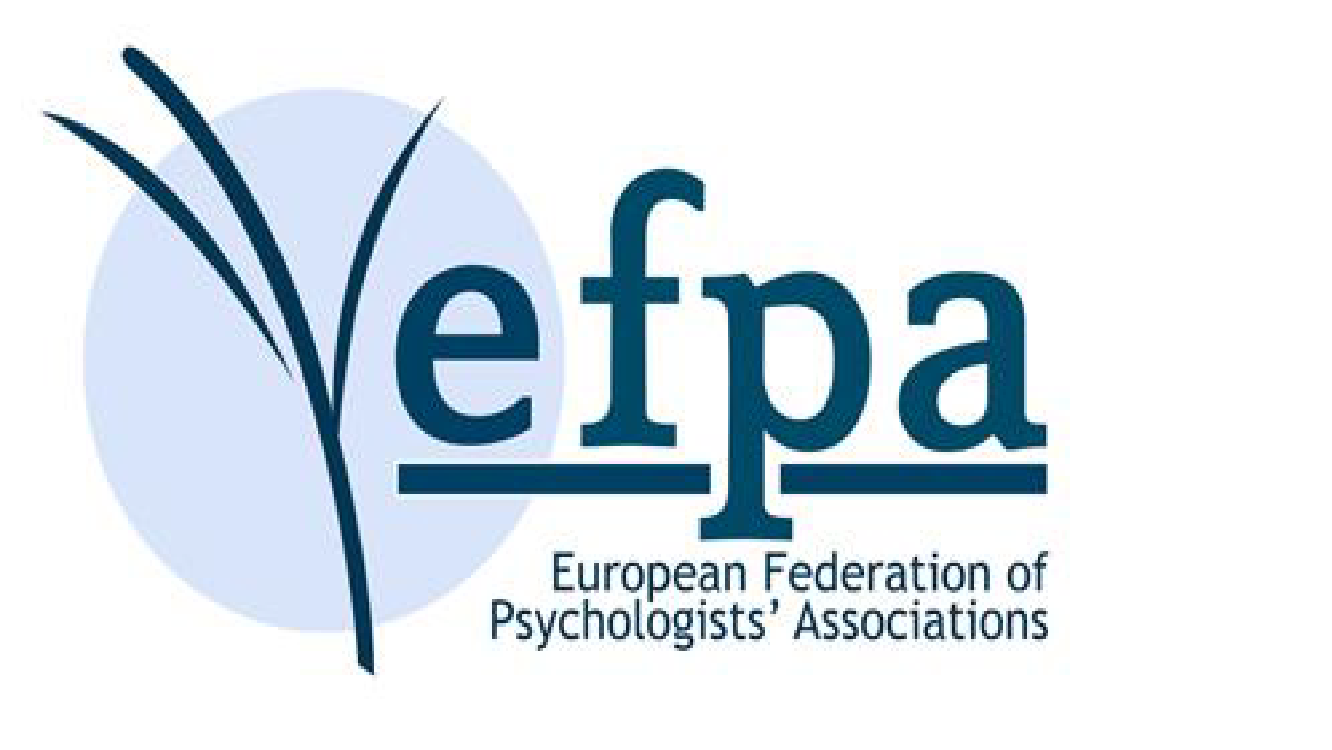 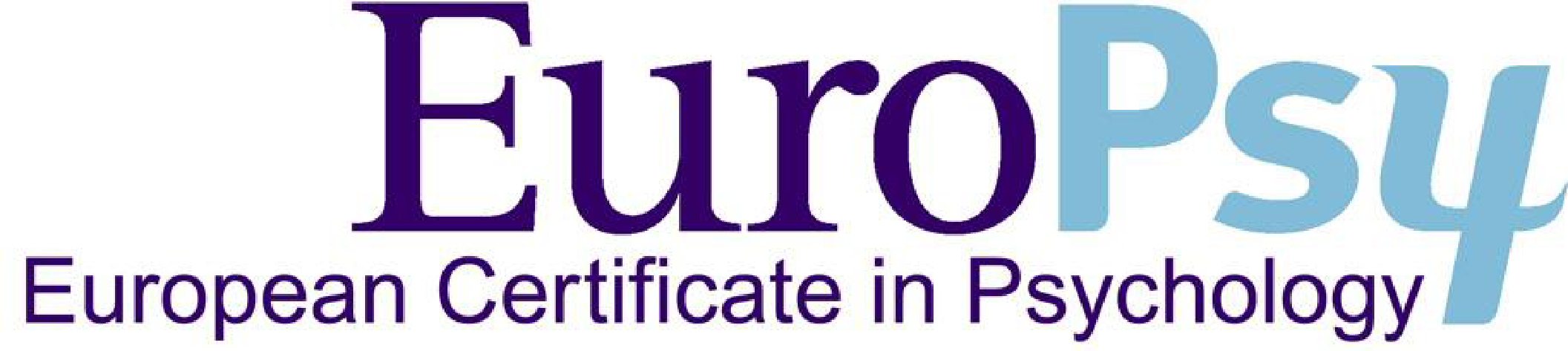 EuroPsy – the Eurohean Certificate in Psychology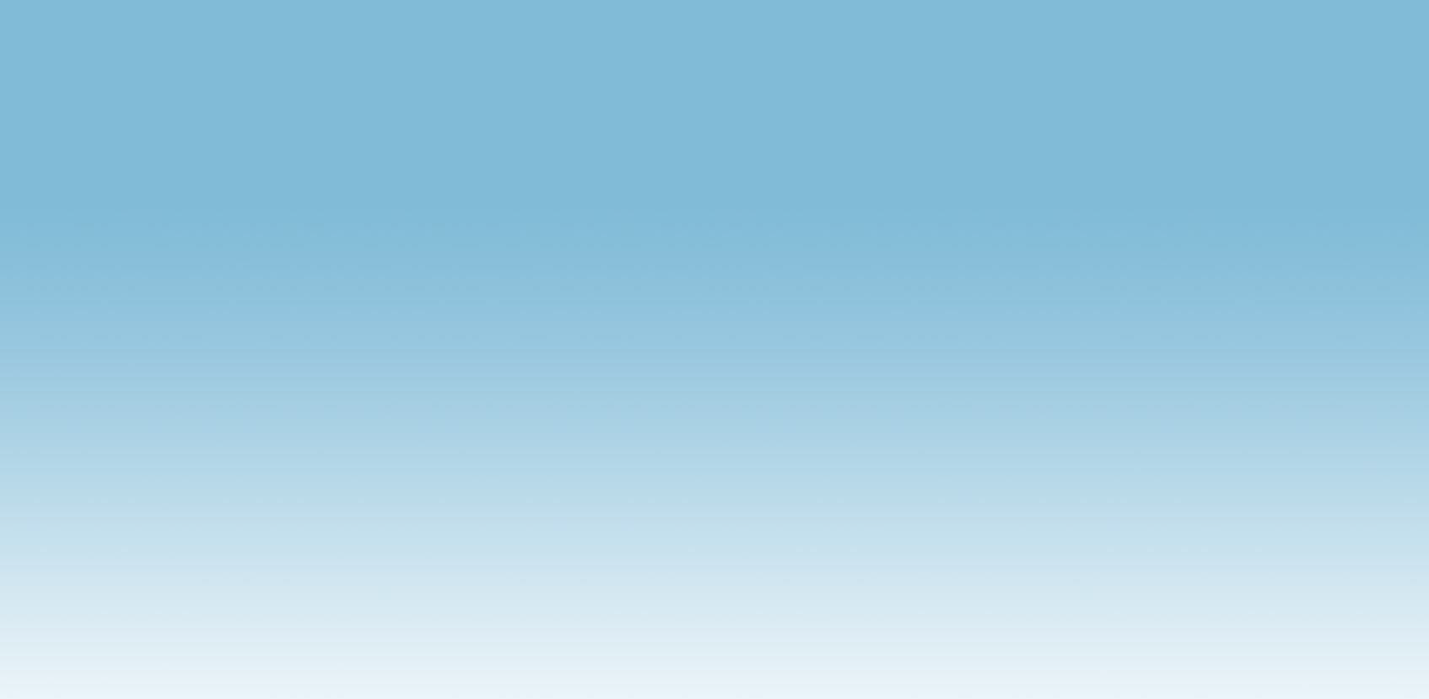 Липень 2019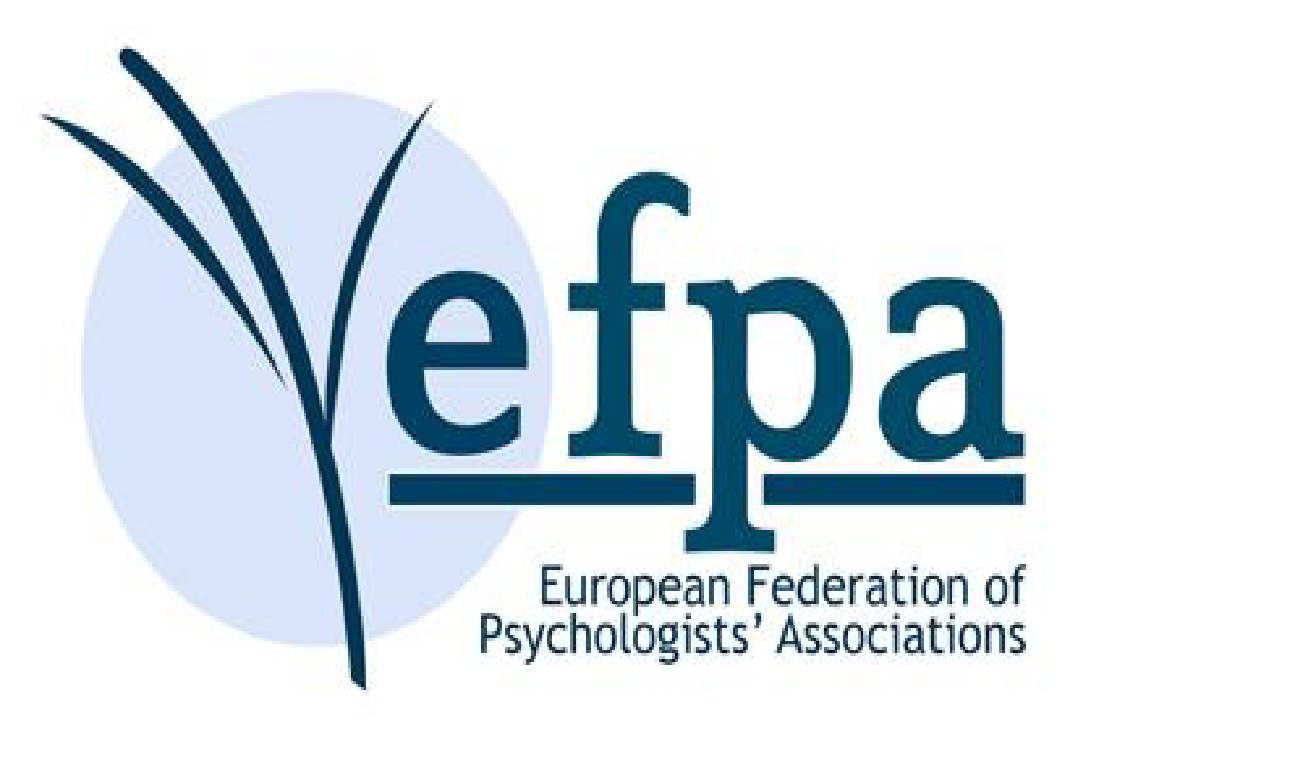 EuroPsyЄвропейський сертифікат з психологіїПоложення EFPA про EuroPsy з Додаткамиwww.europsy.euЛипень 2019Переклад українською – Євгенія Курагіна, Вікторія Горбунова, Аліна Касілова, Марина Носик, Наталія ПортницькаРедакція: Вікторія Горбунова, Максим Жидко, Аліна Касілова, Олександр Кочарян, Марина Носик, Наталія ПортницькаЗміст1. ПреамбулаПередумови За останні кілька десятиліть зміст та спосіб надання психологічних послуг в Європі набули значних змін. Від початку психологи отримували освіту і застосовували свої знання в національно визначених рамках, що визначаються певними освітніми традиціями, формами зайнятості, специфікою урядової регуляції та мовним контекстом. Сягаючи корінням у філософію та медицину, розвиваючись у різних політичних та економічних умовах, освіта психологів набула різних форм у різних країнах. В окремих випадках йдеться про тривале та уніфіковане навчання, державне фінансування та регулювання законом, в інших - про ранній вибір спеціалізації та ринкову конкуренцію з іншими фахівцями. З того часу відбулось значне підвищення якості освіти та професійних послуг, а також зростання рівня правового регулювання діяльності психологів у Європі.Зростаюча інтернаціоналізація економіки загалом та впровадження спільного внутрішнього ринку в межах Європейського Союзу (ЄС) стимулювали мобільність професіоналів та, відповідно, трансфер послуг через національні кордони. Також були зроблені значні кроки щодо освітньої мобільності, особливо на академічному рівні. В результаті прийняття Болонської декларації 1999 р. відбувся повний перегляд системи університетської освіти в усій Європі зі створенням Європейської зони вищої освіти в рамках Декларації Будапешт-Відень, підписаної у березні 2010 року. Порядок денний Європейської комісії також включав подальші дії в цьому напрямку. Таким чином, Комісія домоглася докорінного перегляду системи визнання професійних кваліфікацій, яка була прийнята Європейським Парламентом та Європейською Радою з метою сприяння вільному переміщенню професіоналів по всій Європі. Через 20 років Загальна Директива 89/48/ЄС, яка передбачала рамки для професій, які регулюються законодавством (крім семи професій з так званими вертикальними або "спеціальними" Директивами), була замінена новою Директивою 2005/36/ЄС, прийнятою у вересні 2005 р. Ці напрацювання мають очевидну користь для психологів та їх клієнтів. Психологи так само, як інші професіонали, повинні мати можливість здобувати освіту та практикувати в будь-якій точці ЄС. Клієнти, як окремі особи, так і  організації, повинні мати можливість отримувати послуги компетентних психологів у відповідності до своїх інтересів та прав у будь-якому місці в межах ЄС.Незважаючи на те, що уніфікація, прозорість та гнучкість мають бути пріоритетом на шляху розвитку освітніх та професійних систем, які функціонуватимуть поза національними межами, - такі цілі не є легкими через різноманітність систем та практик, що склалися історично. Необхідно знайти загальні рамки для порівняння та забезпечення еквівалентності професійних та освітніх кваліфікацій. Також з метою контролю фахового рівня та гарантування професійної якості роботи психологів на всій території ЄС мають бути встановлені загальні стандарти. Це є значним викликом, оскільки вимагає зміни існуючих систем та практик, а також відмову від первинних інтересів. Професійним спільнотам особливо важливо уникати закритої позиції та необґрунтованого захисту національних інтересів, визначати спільний погляд на майбутнє професії, включно з її розвитком, освітою і практичною підготовкою фахівців.Розвиток психології як професіїПротягом останніх десятиліть було докладено чимало зусиль для створення рамок та стандартів у сфері психології у Європі. Так, у 1990 році Європейська федерація асоціацій професійних психологів (EFPPA) прийняла набір Оптимальних Стандартів для психології як професії (EFPPA 1990), які визначали вимоги до освіти та професійної підготовки психологів. Європейська мережа фахівців з Психології праці та організаційної психології (ENOP), за рахунок Copernicus-grant від Європейської комісії, розробила структуру навчальних програм та мінімальні стандарти з Психології праці та організаційної психології (Roe et al., 1994; ENOP, 1998). Робоча група Європейських психологів дотримувалася аналогічного підходу, визначаючи рамки для освіти та професійної підготовки для європейських психологів у контексті програми EU Leonardo da Vinci program (Lunt, 2000; Lunt et al. 2001a, Lunt 2002). Сформований документ під назвою «EuroPsyT - Рамка для освіти та практичної підготовки психологів в Європі» - широко обговорювався асоціаціями та спільнотами психологів по всій Європі та був прийнятий Європейською федерацією психологічних асоціацій (EFPPA є попередником EFPA) у 2001 році. Система EuroPsyT стала основою для подальшого розвитку та розробки дворівневої системи сертифікації, яка включає Базовий сертифікат EuroPsy як основний стандарт незалежної практики в психології, та низку спеціалізованих сертифікатів у галузі психології, які отримуються додатково. Рамка EuroPsy значною мірою спирається на роботу, проведену Британським психологічним товариством (BPS) з розробки власних професійних стандартів для психологів, що забезпечило створення Професійних Стандартів у сфері Практичної Психології. Основним внеском цієї роботи є розвиток компетентностей, які можна оцінити як результати освіти та професійної підготовки, а не покладатися лише на проходження академічної освітньої програми.Європейська Комісія також підтримує «компетентнісний» підхід, який підкреслює прозорість, та дозволяє оцінювати компетентність у різних контекстах. Це можна побачити в проєкті «Тюнінг» (Tuning Educational Structures in Europe), що є частиною імплементації Болонської декларації, метою якої є розробка набору загальних та спеціальних компетентностей, що ведуть до покращення результатів навчання в різних галузях. Проєкт «Тюнінг» розпочався у 2000 році як проєкт, що пов'язує політичні цілі Болонського процесу та ініціативи Лісабонської конвенції. Перша його фаза охоплювала низку сфер, хоча і без психології; на другій фазі психологію було включено завдяки роботі маленької групи фахівців, які брали участь у розробці стандартів EuroPsy (Lunt et al. 2011). На сьогодні, відповідність академічних кваліфікацій оцінюється Національними інформаційними центрами з визнання академічних досягнень (NARIC), які працюють в рамках Європейської мережі інформаційних центрів (ENIC) на європейському рівні. Можна сподіватися, що поєднання вимог до освітніх програм разом із вимогами щодо компетентностей професійних психологів, представлених у EuroPsy, - дасть змогу більш прозоро оцінювати та підвищувати якість професійних послуг.Мета EuroPsyСертифікація EuroPsy (або Європейська сертифікація з психології) є значним кроком вперед у підтримці мобільності психологів та сприянні доступу клієнтів до якісних психологічних послуг по всій Європі. Спираючись на освітню рамку, мінімальні стандарти EuroPsyT, прийняті в 2001 році, і т. зв. рамки Європейського диплому (прим. ред. -European Qualifications Framework, 2005), узгоджені в 2005 році, EuroPsy пропонує орієнтир, або набір європейських стандартів для психології, які стануть основою для оцінювання якості освіти та професійної підготовки психологів у різних країнах ЄС та інших країн, що входять до EFPA. У цьому документі (Положення EFPA про EuroPsy з додатками) представлені основні положення EFPA щодо EuroPsy та додатки щодо Європейського сертифікації з психології (Сертифікації EuroPsy).Базова сертифікація EuroPsy була розроблена під егідою EFPA, яка також опікується розробкою процедур присудження спеціалізованих сертифікатів EuroPsy. Базовий сертифікат EuroPsy (Європейський сертифікат з психології) визначає стандарт, необхідний для незалежної практики на базовому рівні. Спеціалізовані сертифікати (в окремих галузях, таких як психотерапія, організаційна психологія та психологія праці, психологія освіти тощо) розробляються для засвідчення досягнень спеціалізованого або глибшого рівня компетентності та знань у певних галузях практики.Під час розробки рамки EuroPsy значна увага приділялася різноманітності освітніх, професійних та регуляторних умов, які наразі існують в Європі. Так освітні програми, як правило, відрізняються обсягом навчального матеріалу, а також наявністю чи відсутністю диференціації чи спеціалізації. Для розробки системи, яка буде обгрунтовано відповідати різним формам освіти та професійної підготовки психологів, в Положенні EFPA про EuroPsy введено розмежування стажування (супервізованої практики) та самостійної професійної діяльності, розписано низку різних галузей практики, в яких працюють психологи, та сформульовано відмінні вимоги щодо вступу у професію та подальшу спеціалізацію у ній. Метою базової EuroPsy сертифікації є встановлення стандарту щодо стажування та/або самостійної професійної діяльності, як правило, в межах однієї галузі на початку вступу у професію [Йдеться про, як правило, одну галузь практики, бо це є типовою ситуацією, оскільки психологи зазвичай практикують в одній із галузей. Однак Положення дозволяє максимум дві галузі практики для психологів, які мають належну кваліфікацію та компетентність в обох галузях]. Цей стандарт визначає мінімальні вимоги, які можуть бути перевищені фахівцями. Базовий сертифікат EuroPsy не є ліцензією на практику і не покликаний витіснити або замінити національні Положення про ліцензування на Положення EFPA про EuroPsy. З огляду на значимість на національних рівнях стандартів, передбачених базовою сертифікацією EuroPsy, можна сподіватися, що вони будуть враховані при розробці майбутніх змін до Положення про ліцензування EFPA.Мета спеціалізованої сертифікації EuroPsy Метою спеціалізованої сертифікації EuroPsy (видачі сертифікату, що засвідчує кваліфікацію фахівця) є специфікація вимог до незалежної професійної діяльності в певній сфері. Йдеться про ситуації, які йдуть за «Вступом у професію», наприклад, визнання фахівця консультантом чи спеціалістом. На цей момент розроблені спеціалізовані сертифікати у таких сферах: (i) психотерапії, (ii) організаційної психології та психології праці. Ймовірно, що Спеціалізовані сертифікати EuroPsy будуть розроблятися і надалі, їх отриманню передуватиме отримання Базового сертифіката EuroPsy. В деяких країнах передумовою для реалізації окремих аспектів професійної діяльності психолога є спеціалізація або додаткове підвищення кваліфікації. Така поглиблена спеціалізація може призвести до того, що власники Базового сертифікату EuroPsy вважатимуться компетентними в сенсі самостійної професійної діяльності лише в певних межах, на певних рівнях та для виконання певних завдань. Це буде визначатися у кожній країні окремо з огляду на її законодавство та у відповідності до Положення EFPA про EuroPsy.Керівні принципиВ основу розробки європейської сертифікації з психології EuroPsy закладено низку керівних принципів, які базуються на положеннях Європейського стандарту. Ці принципи мають на меті:1) сприяти доступності адекватних психологічних послуг по всій Європі. Будь-яка особа та будь-яка установа повинні мати можливість отримувати психологічні послуги від компетентного та кваліфікованого фахівця, і система сертифікації повинна сприяти досягненню цієї мети.2) захистити споживачів та громадян Європи через гарантію якості та захистити населення від некваліфікованих постачальників послуг;3) впроваджувати механізми мобільності психологів, які дозволять практикувати в будь-якій країні Європи, за умови належної кваліфікації;4) забезпечити присудження сертифікату EuroPsy на основі: (а) завершення навчальної програми з психології в достатньому обсязі; (б) компетентності у виконанні професійних функцій під час супервізованої практики; (в) дотримання європейських (а також національних) етичних стандартів для психологів;5) гарантувати справедливість системи EuroPsy та уникати упередженого ставлення до психологів на основі національних чи інших відмінностей в освіті чи професійному досвіді, а також визнавати високу якість послуг як пріоритет. Це означає, що EuroPsy не ставитиме специфічних вимог щодо структури чи формату академічної освіти; особливостей чи організації супервізованої практики в межах професійної підготовки;6) гарантувати якість психологічної практики як при вступі у професію, так і надалі;7) підтримувати прагнення щодо постійного підвищення кваліфікації. З цієї причини сертифікати EuroPsy присуджуються на обмежений термін з подальшим поновленням, знову на обмежений термін. Основною для присудження є докази неперервної професійної практики та розвитку;8) поважати існуючі національні регуляторні норми для психологів.Положення EFPA, щодо EuroPsy, європейської сертифікації з психологіїЄвропейська сертифікація з психології EuroPsy (далі - EuroPsy) покликана забезпечити стандарт освіти та професійної підготовки, який дозволить клієнтам, роботодавцям та колегам переконатись, що психолог має необхідні компетентності для надання психологічних послуг.Мета сертифікації EuroPsy - встановити загальний стандарт компетентності в усіх країнах, де вона діє. Вона передбачає вільний рух психологів у межах країн Європейського Союзу, а також в інших країнах, які прийняли цей стандарт; і має на меті підтримку механізмів для оптимізації цього процесу.Сертифікат EuroPsy може бути присуджений фахівцям-психологам, які відповідають вимогам, визначеним у цьому Положенні EFPA про EuroPsy.Особу, яка має сертифікат EuroPsy, називають «зареєстрованим психологом EuroPsy».Розділ А. Базовий сертифікат EuroPsy, Європейський сертифікат з психологіїСтаття 1.Базовий сертифікат EuroPsy втілює набір стандартів освіти та професійної підготовки психологів, як описано в Додатках II та III.Стаття 2. Фахівці-психологи мають право бути внесеними до Європейського реєстру психологів EuroPsy (далі - Реєстр) та отримати Базовий сертифікат EuroPsy за умови, якщо вони:a. Успішно завершили академічне навчання (в університеті вбо іншій еквівалентній інституції) за акредитованою освітньою програмою з психології у відповідності до національних вимог. Така освіта у відповідності до законодавства чи за традицією веде до отримання звання або кваліфікації "психолог". Навчальна програма триває щонайменше 5 років навчання на денній формі (300 ECTS) і відповідає вимогам, які описані в Додатку II;б. Здатні навести докази проходження супервізованої практики як супервізанти терміном не менше одного року роботи на повний робочий день (або еквівалент), а також докази задовільного виконання цієї роботи за оцінкою супервізорів (див. Додаток I та Додаток V);в. Подали до Національного комітету EuroPsy письмове зобов’язання про дотримання принципів професійної етики, які представлені у Метакодексі Професійної Етики EFPA, та готовність працювати відповідно до Етичного кодексу Національної психологічної асоціації своєї країни.Стаття 3. Після позитивної оцінки доказів, зазначених у Статті 2, фахівець може бути внесений до Реєстру та отримати Базовий сертифікат EuroPsy.Стаття 4. Базовий сертифікат EuroPsy втрачає свою дію через 7 років, якщо він не буде поновлений.Стаття 5. Для поновлення Базового сертифікату EuroPsy, психологи мають виконати такі вимоги:а) представити докази професійної компетентності як певну кількість годин професійної практики та годин неперервної освіти і професійного розвитку, як зазначено у Додатку VI;б) подати до Національного комітету EuroPsy письмове зобов’язання про дотримання принципів професійної етики, представлені у Метакодексі Професійної Етики EFPA, та готовність працювати відповідно до Етичного кодексу Національної психологічної асоціації своєї країни.Стаття 6. Базовий сертифікат EuroPsy буде подібний за наповненням та зовнішнім виглядом до форми, представленої в цьому документі (Додаток IV).Стаття 7. Аплікаційна форма має містити такі відомості: інформацію про академічну освіту, супервізовану практику, включаючно з оцінкою професійних компетентностей, опис професійних ролей та сфери діяльності, психолога, його, кваліфікацію і досвід роботи.Стаття 8. До Європейського реєстру буде включено таку інформацію: ім'я, робочу чи домашню адресу власника сертифікату, відомості про університетську освіту, країну практики, сферу практики, місце і дату присудження сертифікату Національним комітетом EuroPsy.Стаття 9. Зареєстрований психолог EuroPsy вважається кваліфікованим для самостійної професійної діяльності в межах сфери, зазначеної у Реєстрі, за умови відсутності інших обмежень на території країни. Ця норма діє у всіх країнах, де Національна психологічна асоціація-член EFPA прийняла EuroPsy та це Положення.Стаття 10. Зареєстрований психолог EuroPsy вважається кваліфікованим для здійснення незалежної професійної діяльності (див. Додаток 1) в межах певної галузі практики у всіх країнах, де Національна психологічна асоціація-член EFPA прийняла EuroPsy та це Положення EFPA про EuroPsy.Стаття 11. Інформація про психолога буде:а) вилучена з Реєстру у таких випадках: 1) після закінчення терміну дії EuroPsy (див. ст. 4); 3) на вимогу власника; 3) якщо суд або Національний комітет EuroPsy виніс рішення або запровадив щодо власника заборону на професійну практику, наприклад, йдеться про вилучення з Національного реєстру або відкликання національної ліцензії;b) Запис у Реєстрі буде мати позначку "призупинений", якщо суд або Національний комітет EuroPsy винесли рішення або запровадили тимчасову заборону на професійну діяльність. Позначка "призупинений" буде знята після зняття тимчасової заборони у відповідній країні.Розділ B. Організації, які можуть присуджувати сертифікатиСтаття 12. Відповідальність за присвоєння сертифікату EuroPsy та внесення фізичної особи до Реєстру відповідно до цього Положення покладається на Європейський комітет. Цей Комітет делегує повноваження присуджувати сертифікат EuroPsy, відповідно до цього Положення, Національним комітетам у країнах, в яких Асоціація-член EFPA прийняла EuroPsy та це Положення.Стаття 13.a) До складу Європейського комітету з сертифікації (Європейського комітету EuroPsy) входить Голова та інші учасники (до дванадцяти осіб). Вони мають бути з різних країн зі складу EFPA, представляти основні сфери практики психології та забезпечувати баланс між психологами-практиками та тими, хто працює в університетах та бере участь у навчанні психологів.б) Кандидатури висуваються Асоціаціями-членами. Члени комітету призначаються Виконавчою радою EFPA на термін до чотирьох років з можливістю однієї повторної каденції.в) Строки призначення встановлюються таким чином, що кожні два роки можуть призначатися три нові члени.Стаття 14. Європейський комітет із сертифікації відповідає за контроль за EuroPsy, його Положень та за забезпечення того, щоб Реєстрація та присудження EuroPsy відбувалися відповідно до цих ПоложеньЗавданнями Європейського Комітету з сертифікації є:а) отримання та оцінка заявки Асоціацій-членів для створення Національних комітетів із сертифікації (Національних комітетів EuroPsy);б) делегування повноважень щодо присудження сертифікатів EuroPsy Національним комітетам із сертифікації;в) надання рекомендацій та інструкцій Національним комітетам із сертифікації;г) забезпечення відповідного трактування європейських стандартів та координація роботи Національних комітетів із сертифікації;д) контроль за належним виконанням цих Положень EFPA про EuroPsy кожним Національним комітетом EuroPsy;е) вживання заходів для припинення діяльності Національного комітету з сертифікації, якщо є докази неефективного управління або неправомірного використання цих Положень EFPA щодо EuroPsy;ж) розгляд апеляцій щодо рішень Національних комітетів із сертифікації;з) складання звіту кожні два роки для Виконавчої ради та Генеральної Асамблеї EFPA;i) підтримування контактів та організація щорічних зустрічей з Головами Національних комітетів із сертифікації;к) співпраця з Національними асоціаціями для усунення причин припинення роботи Національного комітету з сертифікації;k) здійснювати контроль за веденням Європейського реєстру;л) виконувати функції консультативного органу при Європейській Комісії з питань визнання кваліфікації психологів у Європі.Стаття 15a) Присудження сертифіката EuroPsy в межах країни здійснюватиметься Національним комітетом із сертифікації, який призначається Національною Асоціацією-членом EFPA. Національний комітет EuroPsy отримує делеговані повноваження щодо присудження сертифіката EuroPsy від Європейського комітету. У країнах, де існує інша (інші) представницька(цькі) асоціація (асоціації), Асоціація-член повинна налагоджувати співпрацю з цією (цими) асоціацією (асоціаціями) при створенні Національного комітету EuroPsy.б) Присудження Спеціалізованого сертифіката EuroPsy здійснюватиметься Національним комітетом EuroPsy (Спеціаліст), який призначається Національною асоціацією-членом EFPA.  Національний комітет EuroPsy (Спеціаліст) отримує делеговані повноваження щодо присудження EuroPsy від Європейського комітету з сертифікації (Спеціаліст).Стаття 16a) До складу Національного комітету з сертифікації входять Голова та 4-8 інших членів. Члени Національного комітету EuroPsy мають представляти основну сферу психологічної практики у цій країні та забезпечувати рівновагу між психологами-практиками та тими, хто працює в університетах та бере участь у навчанні психологів.б) У Національному комітеті повинна бути представлена найширша спільнота психологів відповідної країни.в) Члени Національного комітету з сертифікації призначаються Національною Асоціацією членів (додаток I) на термін до чотирьох років, та можуть двічі переобиратися.г) Терміни призначення встановлюються таким чином, щоб кожні чотири роки могли призначатися 2 нові члени.д) Зміни у складі Національного комітету з сертифікації вимагають письмового схвалення Європейського комітету з сертифікації з метою збереження делегованих повноважень (див. ст. 15) для видачі сертифікатів EuroPsyСтаття 17. Обов’язки Національного комітету з сертифікації:а) подавати офіційні Положення та процедурні документи на затвердження до Європейського Комітету з сертифікації;б) встановлювати порядок підтвердження професійних компетентностей аплікантами на сертифікацію EuroPsy;в) готувати та публікувати перелік затверджених академічних освітніх програм зі спеціальності «Психологія» усіх рівнів вищої освіти;г) консультувати заклади вищої освіти щодо відповідності освітніх програм критеріям сертифікації EuroPsy;д) видавати керівництва для супервізорів щодо оцінки компетенцій заявників;е) підготувати форму з професійної етики, яку підписуватимуть апліканти;є) визначити суму внеску за адміністративні витрати, що сплачуються аплікантами;ж) призначити контактну особу, яка буде уповноважена мати доступ до Європейського реєстру;з) приймати рішення щодо кожної окремої аплікації на отримання сертифікату EuroPsy: схвалення заявки EuroPsy або обґрунтування причини відмови;и) видавати сертифікати EuroPsy психологам;і) вести реєстр психологів, які отримали сертифікати EuroPsy;ї) зберігати архів усіх аплікаційних форм протягом 15 років;й) здійснювати підготовку щорічного звіту про діяльність для Європейського Комітету з сертифікації;к) надавати відповідну інформацію та брати участь у щорічних зборах Голів Національних комітетів з сертифікації;л) консультувати представників міністерств та відомств з питань професійної кваліфікації психолога в Україні.Стаття 18 Європейський комітет із сертифікації має право позбавляти повноважень Національні комітети EuroPsy. Якщо на думку Європейського комітету з сертифікації, Національний комітет Europsy не працює відповідно до Положень EFPA, він позбавляється делегованих повноважень допоки не буде поновлено дотримання Положень Європейської федерації з питань присудження EuroPsy. Сертифікат EuroPsy не може бути виданий Національним комітетом в період, коли його делеговані повноваження були скасовані.Комітети EuroPsy (Комітет «Спеціаліст»)Стаття 19a) До Європейського комітету EuroPsy (Спеціаліст) входять Голова та до восьми інших членів. Всі вони мають представляти різні країни в межах EFPA.б) Європейський комітет EuroPsy (Спеціаліст) є представником основного кола психологічної практики у цій галузі, включно із принаймні одним членом, який є представником університету.в) Один із членів Комітету (Спеціаліст) виконує функції зв’язку з Європейським комітетом із сертифікації та має бути членом цього комітету.г) Кандидатури до Комітету (Спеціаліст) висуваються Асоціаціями-членами. Члени призначаються Виконавчою радою EFPA на термін до чотирьох років з можливістю одного переобрання.д) Терміни призначення встановлюються таким чином, щоб кожні два роки можна було призначати 2 нових члени.Стаття 20 Європейський комітет EuroPsy (Спеціаліст) несе відповідальність за видачу сертифіката спеціаліста EuroPsy на території певної країни і відповідає за те, щоб реєстрація та присудження сертифіката спеціаліста EuroPsy відбувалися відповідно до Положень.Його завданнями є:а) отримувати та оцінювати заявки від Асоціацій-членів для створення Національних комітетів EuroPsy (Спеціаліст);б) делегувати повноваження щодо присудження Спеціалізованого сертифіката EuroPsy Національним комітетам EuroPsy (Спеціаліст);в) надавати керівництва та консультаційну підтримку Національним комітетам (Спеціаліст) та іншим комітетам;г) розробити варіанти навчальних програм та стандарти у відповідній галузі;д) розглядати апеляції щодо рішень Національних комітетів EuroPsy (Спеціаліст);е) надавати щорічний звіт про роботу Європейського комітету EuroPsy (Спеціаліст) Виконавчій раді та Генеральній Асамблеї EFPA;ж) зустрічатися один раз на рік з Головами Національних комітетів EuroPsy (Спеціаліст) та Європейським комітетом із сертифікації для модерування процедур та обміну кращими практиками.Стаття 21a)  До Національного комітету EuroPsy (Спеціаліст) входять Голова та чотири-шість членів.б) Між Комітетом EuroPsy (Спеціаліст) та Національним комітетом із сертифікації має бути структурний зв'язок таким чином, щоб відбулося часткове співпадіння членства.в) Національний Комітет EuroPsy (Спеціаліст) є представником найширшого співтовариства психологів у відповідній країні, у цій галузі практики і може включати психологів, які не є членами Національних асоціацій-членів.г) Вони призначаються Національною психологічною асоціацією на термін до чотирьох років, з можливістю одного переобрання.д) Зміни у складі Національного комітету EuroPsy (Спеціаліст) вимагають письмового схвалення Європейським комітетом EuroPsy (Спеціаліст) з метою збереження делегованих повноважень (див. ст. 15) для видачі сертифікатів EuroPsy.Стаття 22 Обов'язки Національного комітету EuroPsy з (Спеціаліст):а) подати всі свої методологічні Положення/регламентні документи на затвердження у Європейський Комітет EuroPsy (Спеціаліст);б) визначити спосіб подання заявником підтвердження кваліфікаційних та професійних компетентностей;в) визначати розмір грошового внеску за подання заявок на адміністративні витрати, яку має сплатити заявник;г) приймати рішення щодо кожної окремої заявки на отримання Спеціалізованого сертифіката EuroPsy, та інформувати заявника про присудження Спеціалізованого Сертифіката EuroPsy або про причини, через які заявку відхилено;д) вносити до Реєстру інформацію про спеціалізовану експертизу заявок окремих психологів та видавати психологам Спеціалізований сертифікат EuroPsy;е) вести облік психологів, яким присуджено Спеціалізований сертифікат EuroPsy;ж) зберігати архів усіх аплікаційних матеріалів протягом 15 років;з) готувати щорічний звіт діяльності для Європейського комітету EuroPsy (Спеціаліст);i) подавати відповідну інформацію та брати участь у щорічних зборах президентів Національних комітетів EuroPsy (Спеціаліст);к) призначити контактну особу, яка матиме доступ до Реєстру;л) надавати інформацію про Спеціалізований сертифікат EuroPsy психологам та усім зацікавленим.Розділ C. Порядок отримання Сертифіката EuroPsy Стаття 23 Термін дії EuroPsy Сертифіката не може бути продовжено шляхом повторного подання на той самий Сертифікат EuroPsy, але лише шляхом повторної валідизації, як описано у Статті 5.Стаття 24 Подана заявка за формою та за змістом має бути схожа на зразок, включений в цей документ (Додаток IV). У заявці необхідно надати інформацію про: вищу освіту, супервізовану практику, вказуючи професійні компетенції та сфери практики, в яких заявник / заявниця працював / працювала під супервізією, щоб отримати право на самостійну практику. Заявник повинен подати завірений відгук супервізора. Заявник повинен підписати зобов’язання, що він / вона буде здійснювати професійну діяльність відповідно до Етичного кодексу Національної психологічної асоціації країни, в якій він / вона практикує.Стаття 25 Національний комітет EuroPsy встановлює, чи відповідає діяльність заявника критеріям, передбаченим Статтею 2. Комітет вивчає професійні компетенції та сфери практики, в яких заявник працював під супервізією та / або самостійно, і вирішує, в якій галузі практики заявник має достатню кваліфікацію для самостійної професійної діяльності.Стаття 26 Аплікаційну форму буде розглянуто лише після того, як заявник сплатив відповідний внесок.Стаття 27 Національний комітет EuroPsy вивчає подану інформацію та вирішує, чи потрібна додаткова інформація від заявника. Заявник буде проінформований про те, чи потрібно Національному комітету EuroPsy надавати додаткову інформацію протягом 13 тижнів після подання заявки та одержання оплати.Стаття 28 Якщо потрібна додаткова інформація, заявнику повідомляють рішення Національного комітету з сертифікації протягом 13 тижнів після отримання такої додаткової інформації.Стаття 29 Якщо додаткової інформації не потрібно, заявника інформують про рішення Національного комітету з сертифікації щодо присудження чи неприсудження EuroPsy Сертифікату протягом 13 тижнів після отримання заявки та плати. Якщо EuroPsy Сертифікат не присуджено, заявник отримує детальну інформацію про підстави, які стали причиною такого рішення.Стаття 30 З дня внесення заявника до Європейського Реєстру йому буде присуджено сертифікат EuroPsy.Стаття 31 Для того, щоб підтвердити сертифікат EuroPsy після закінчення строку дії (Стаття 4) або перехідного періоду (Стаття 38), заявник повинен подати заявку, яка надає докази чинної компетенції, до Національного Комітету EuroPsy у країні свого фактичного проживання або в країні, де аплікант має намір практикувати.Стаття 32 У документах на підтвердження сертифікату мають бути докази актуальної професійної компетентності на певному рівні у вигляді визначеної кількості годин практики психолога та продовження навчання і підвищення кваліфікації, як це визначено Національним комітетом з сертифікації у країні фактичного проживання, або країні, в якій аплікант має намір розпочати професійну діяльність (див. Додаток VI).Розділ D. Процедури оскарженняСтаття 33 Заявник, чию заявку було відхилено Національним комітетом EuroPsy, може подати апеляцію щодо цього рішення до Національної асоціації-члена в межах відповідної країни, надавши підстави для апеляції.Стаття 34 Ця Національна асоціація-член створює незалежний дорадчий комітет, що складається щонайменше з трьох експертів для розгляду апеляції. Цей комітет приймає рішення щодо апеляції та надає письмове рішення протягом 60 днів. Це рішення буде повідомлено заявнику та Національному комітету EuroPsy. Незалежний дорадчий комітет може звернутися за порадою до Європейського Комітету з сертифікації.Стаття 35 Якщо скаргу заявника відхилено, заявник може звернутися до Європейського комітету EuroPsy (Стаття 14). Таке звернення має бути подане англійською мовою і повинно вказати підстави, на яких воно подається.Стаття 36 Національна асоціація-член у країні, в якій делеговані повноваження Національного комітету EuroPsy були призупинені, може оскаржити таке рішення у Виконавчій Раді EFPA. Виконавча Рада EFPA звертається за консультацією до Європейського дорадчого комітету, який створюється з цього приводу і скликається Головою EFPA або його заступником.Розділ Е. РізнеСтаття 37 Положення EFPA про EuroPsy та додатки встановлюються і можуть бути змінені Генеральною Асамблеєю EFPA шляхом голосування за підтримки 2/3 присутніх. Вони матимуть законну силу з момента, визначеного Генеральною Асамблеєю EFPA на момент їх створення.Стаття 38a) Перехідні умови щодо Базового сертифіката EuroPsy застосовуватимуться протягом трьох років після дати визнання Національного комітету з сертифікації в певній країні.б) Перехідні умови щодо будь-якого Спеціалізованого сертифіката EuroPsy застосовуватимуться протягом трьох років після дати визнання Національного комітету EuroPsy «Спеціаліст» у цій країні.в) Перехідні умови щодо Базового сертифіката EuroPsy застосовуватимуться протягом додаткових двох років після дати визнання Національного комітету EuroPsy (Спеціаліст) в певній країні. Ці домовленості застосовуються Національним комітетом EuroPsy (Спеціаліст) виключно до аплікантів на отримання Спеціалізованого сертифіката EuroPsy.г) Апліканти, які до дати, зазначеної у Статті 38а), отримали ліцензію на самостійну практику психолога Національним ліцензійним органом, визнаним Європейським комітетом, та / або відповідають вимогам та умовам практики як психолог у своїй країні, можуть замінити перелік своєї практики під супервізією як психолога поданням переліку місць їх роботи після того, як вони почали самостійну професійну діяльність. В таких випадках для присудження EuroPsy сертифікату потрібні докази як мінімум трьох років або еквіваленту, протягом останніх десяти років, незалежної професійної діяльності як психолога, підтвердження поточної кваліфікації та неперервного професійного розвитку (див. Додатки V та VI). В такому разі психологи, що подаються на отримання EuroPsy сертифікату згідно цих перехідних умов, мають додатково два роки після закінчення дії перехідних умов (зазначених як а), б) та в)) для підтвердження виконання вимог.Стаття 39 Це Положення може бути розширено правилами про Спеціалізовані Сертифікати EuroPsy у певних галузях психології, які можуть отримати лише власники Базового сертифіката EuroPsy. Такі правила мають бути викладені в Додатках до цього Положення і описувати наступне:a) мінімальний обсяг подальшого навчання у навчальних годинах або, бажано, в одиницях Європейської системи трансферу кредитів (ECTS), та обсяг матеріалу;б) мінімальний обсяг супервізованої практики (у роках) і мінімальний обсяг супервізії (у годинах), де визначення практики під супервізією та супервізії дано у Додатку I;в) вимоги щодо неперервного професійного розвитку, як зазначено у Додатку IV;г) компетентності, які мають бути отримані у результаті супервізованої практики, бажано описані таким чином, як у Додатку III;д) систему розвитку компетентностей, бажано, ініціативну та всебічну для того, щоб випускники-психологи набували всіх компетентностей (професійних та особистих), які вимагаються від них як фахівців, та включають всі відповідні аспекти професійної практики, включно з етикою. е) спосіб представлення доказів подальшого навчання, практики, супервізій та компетентностей;ж) підхід, згідно якого оцінюються відомості щодо подальшого навчання, практики, супервізії та компетентностей;з) перехідні положення актуальні протягом періоду, означеного в статті 38б, зміст яких має бути аналогічним до описаного в статті 38г базового керівництва EuroPsy.Стаття 40 Положення та додатки до програми EuroPsy будуть переглядатися щонайменше кожні п’ять років Координаційною групою EuroPsy (КГЕ), що складається з президента EFPA, члена Виконавчої ради та голови Європейського комітету.За рекомендацією КГЕ, Виконавча рада буде вносити необхідні зміни до нормативних документів. Після доведення змін до відома Національних Комітетів з сертифікації вони будуть застосовуватися тимчасово до наступної Генеральної Асамблеї. Остаточно вони мають бути затверджені Генеральною Асамблеєю.Реєстр психологів EuroPsyСтаття 41 Європейський реєстр психологів EuroPsy ведеться та підтримується EFPA і включає національні списки сертифікованих психологів, надані кожним Національним комітетом EuroPsy.Стаття 42 Європейський реєстр містить імена та детальну інформацію про всіх психологів EuroPsy, а також вказує у Реєстрі власників Спеціалізованих сертифікатів EuroPsy.Стаття 43 Інформація, вказана в Реєстраційних реквізитах EuroPsy, буде занесена до Європейського реєстру, який є пошуковим онлайн-центром, доступним через Інтернет (www.europsy.eu/).Стаття 44 Записи Реєстру для країни оновлюються за ініціативою Національного комітету, коли Сертифікат EuroPsy видається, перевидається, вилучається або закінчується термін його дії. Реєстр оновлюється при видачі Сертифіката Спеціаліста за дорученням Національного комітету. Інформація в Реєстрі може бути змінена лише EFPA і за умови отримання дозволу від Національного комітету.
Доповнення I. Вимоги до отримання Спеціалізованого сертифіката EuroPsy з ПсихотерапіїЯк зазначено у статті 39 Положення про EuroPsy, Спеціалізований сертифікат EuroPsy буде виданий лише досвідченим психологам, які мають Базовий сертифікат EuroPsy (або отримують Базовий сертифікат одночасно зі Спеціалізованим сертифікатом). Тобто Спеціалізований сертифікат EuroPsy можна отримати лише в тих країнах, де визнано обидва EuroPsy сертифікати.Це Доповнення описує вимоги до Спеціалізованого сертифіката EuroPsy з психотерапії, як це передбачено статтею 39 Положення про EuroPsy.Детальна інформація розміщена тут: "Форма заявки для отримання Спеціалізованого сертифіката EuroPsy з психотерапії" та "Стандарти навчання психологів, що спеціалізуються на психотерапії", Європейський комітет EuroPsy (Спеціаліст) з Психотерапії, 2013.Мінімальний обсяг і зміст подальшого (післядипломного) навчанняa. Принаймні 90 кредитів подальшого (післядипломного) навчання, з яких 400 годин має бути присвячено теорії.б. Зміст навчання залежить від навчальної програми закладу та / або індивідуальної траєкторії навчання психолога.Мінімальний обсяг супервізованої практики та супервізіїa. Принаймні три роки післядипломної практики (після отримання кваліфікації, необхідної для отримання EuroPsy сертифіката), з яких 500 годин - це супервізована практика.б. Щонайменше 150 годин супервізії (в середньому 50 годин на рік).Вимоги щодо постійного професійного розвитку.Ці вимоги розробляються.Компетентності, які потрібно продемонструвати Перелік компетентностей розробляється. Компетентність формулюється відповідно до шести принципів: психологи як психотерапевти; запит та комунікація; психотерапевтична практика та розуміння; особистісний та професійний розвиток; етичні норми та компетентна практика; безперервний професійний розвиток.Розвиток компетентностіНемає визначеної системи розвитку компетентності. Йдеться про те, що розвиток компетентності відбувається під час навчання за однією або декількома психотерапевтичними моделями.Для підтвердження компетентності мають бути надані: а) аплікаційна форма, яка містить особисте бачення згідно шести вище вказаних принципів; досвід навчання, стажування та досвід у психотерапії; досвід в супервізії; дослідження та публікації (не обов'язково);б) документи підтвердження спеціалізації;в) рекомендаційні листи, заповнені двома фахівцями, за потреби;  г) відгук (рекомендаційний лист) супервізора;д) структуроване резюме.Оцінка документів, що підтверджують фаховість а) оцінка подальшого (післядипломного) навчання проводиться Національним комітетом EuroPsy (Спеціаліст) на основі документів щодо навчальної програми від тренерів / супервізорів та навчальної інституції (яка, як правило, має співпрацювати з академічними чи науково-дослідними установами);б) оцінка інших аспектів проводиться Національним комітетом EuroPsy (Спеціаліст) на підставі аплікаційної форми, рекомендаційних листів та відгука суревізора.Перехідні положення. Кандидати на отримання Спеціалізованого сертифіката EuroPsy з психотерапії відповідно до ст. 38, повинні або представити Лист про визнання, отриманий у пілотному проєкті, погоджений EFPA, або відповідати таким критеріям:бути зареєстрованим у Національному реєстрі, що дозволяє їм працювати психологом та психотерапевтом;мати Базовий сертифікат EuroPsy (з контекстом охорони здоров’я) або відповідати кваліфікаційним вимогам, що дозволяють подаватися одночасно на Базовий сертифікат EuroPsy та Спеціалізований сертифікат EuroPsy (при цьому спочатку присуджують Базовий сертифікат EuroPsy і після його визнання - Спеціалізований сертифікат EuroPsy);документальне підтвердження досвіду в рамках неперервного професійного розвитку, отриманого протягом не менше шести років протягом останніх 15 років самостійної практики як психолога та психотерапевта.9.Додаткові вимогиНе менше 100 годин особистого розвитку (особиста терапія).Доповнення II: Вимоги до Спеціалізованого сертифіката EuroPsy з Організаційної психології та психології праці Як зазначено у статті 39 Положення про EuroPsy, Спеціалізований сертифікат EuroPsy буде виданий лише психологам з досвідом роботи, які мають Базовий сертифікат EuroPsy (або отримують обидва сертифіката одночасно). Тобто Спеціалізований сертифікат EuroPsy можна отримати лише в тих країнах, де працюють як Національний комітет EuroPsy для присудження як Базового сертифіката EuroPsy, так і Спеціалізованого сертифіката EuroPsy.Це Доповнення описує вимоги до Спеціалізованого сертифіката EuroPsy з організаційної психології та психології праці як це передбачено статтею 39 Положення про EuroPsy.Детальну інформацію можна знайти тут: ‘Towards The Specialist Certificate: Revised Proposal And Operational Guidelines’, Provisional S-EAC W&O Psychology, 2013.Мінімальний обсяг і зміст подальшого (післядипломного) навчанняа. Мінімум 90 кредитів ECTS подальшого (післядипломного) навчання (2400 годин), з яких 60 кредитів (1600 годин) мають бути присвячені навчальним курсам, а 30 (800 годин) - прикладним дослідженням або діагностиці чи втручанню.б.Обсяг, який має бути опанований, викладено в рамках спеціальної навчальної програми, тобто моделі ENOP-EAWOP.в. У випадку країн або осіб, які пройшли ранню спеціалізацію, спеціалізований досвід, набутий протягом останніх двох років їх початкової 5-6-річної кваліфікації, може бути зарахований максимум як 30 ECTS. Це означає, що як мінімум 60 ECTS необхідно набути після виконання вимог щодо Базового сертифіката EuroPsy.2. Мінімальний обсяг супервізованої практики та супервізійa. Принаймні три роки практики після отримання Сертифікату EuroPsy, з яких 400 годин на рік (загалом 1200 годин) супервізованої практики.б. Щонайменше 150 годин супервізій (в середньому 50 на рік). 3. Вимоги щодо постійного професійного розвитку Щонайменше 100 годин (4 ECTS) особистого професійного розвитку на момент подання заяви, включно до 90 ECTS подальшого навчання (див. 1а).4. Компетентності, які потрібно продемонструвати Компетентності, які слід продемонструвати - це ті, що визначені в EuroPsy (Положення про EuroPsy, Додаток III). Вони застосовуються до професійної роботи на рівні спеціаліста.Розвиток компетентностейПрофесійна діяльність під керівництвом базується на чіткій системі розвитку компетентностей. Ця система базується на проактивному підході до розвитку компетентностей. Це забезпечує здобуття випускниками-психологами всіх компетентностей (професійних та розвиваючих), що вимагаються на рівні спеціаліста, та включає всі відповідні аспекти професії, включаючи етику.Необхідні документи: Кандидатам необхідно:a) подати аплікаційну форму, яка включає інформацію щодо подальшого (післядипломного) навчання, супервізовану практику та заходи з постійного особистого розвитку;б) подати структуроване резюме (СV);в) подати портфоліо із зазначенням підтвердження компетентності за фахом;г) взяти участь в інтерв'ю з оцінювання компетентності, щоб поглибити або уточнити деякі деталі резюме, за необхідності. Оцінка наданих документів:a) оцінка освітніх компонентів здійснюється Національним Комітетом (Спеціаліст) так само, як і для Базового сертифіката EuroPsy, тобто в залежності від їх змісту та акредитації закладу (переважно академічних установ), який пропонує ці компоненти; б) оцінка компетентностей проводиться Національним Комітетом (Спеціаліст) на підставі портфоліо та інтерв'ю-оцінки компетентностей.Перехідні положення Кандидати, які бажають отримати Спеціалізований сертифікат EuroPsy з організаційної психології та психології праці (W&O) відповідно до статті 38, повинні відповідати наступним критеріям:бути включеними до національного реєстру, який дозволяє їм працювати психологом;мати Базовий сертифікат EuroPsy (з контекстом W&O) або мати передумови, які дозволять їм одночасно подаватися на отримання Базового та Спеціалізованого сертифікатів EuroPsy; їх спочатку оцінюють щодо присудження Базового сертифіката EuroPsy і після його підтвердження - щодо Спеціалізованого сертифіката EuroPsy.підтвердити досвід роботи та заходи щодо постійного професійного розвитку, надаючи підтвердження компетентностей, здобутих протягом не менше п’яти повних років протягом останніх 10 років незалежної практики як психолога у сфері Організаційної психології та психології праці; документи оцінюються за допомогою структурованого резюме та, за рішенням Національного Комітету (Спеціаліст), за допомогою інтерв'ю-оцінки компетентностей.Додаток I. Термінологічний покажчикВ цьому Положенні EFPA про EuroPsy використовуються така термінологія:Сертифікат EuroPsy з психології (далі - EuroPsy) - це набір стандартів для навчання та підготовки психологів, який визначає рівень їх підготовки, погоджений Асоціаціями-членами EFPA.Зареєстрований психолог EuroPsy - це психолог, який отримав сертифікат EuroPsy .Психолог - це особа, яка успішно закінчила академічне навчання з психології в університеті чи еквівалентній установі та виконала інші умови, які за законом чи усталеним нормам дозволяють отримати кваліфікацію "психолог" в певній країні, за умови, що тривалість освітньої програми  еквівалентна щонайменше п’яти рокам (300 ECTS) денної форми навчання та відповідає положенням Додатка II.Реєстраційні Дані Європейського сертифіката з психології, надалі - Реєстраційні Дані - це додаток до EuroPsy, в якому зафіксовано інформацію щодо навчальної підготовки та практичних навичок отримувача на момент отримання EuroPsy, як зазначено у Статті 7.Європейський реєстр психологів (далі - Реєстр) - це реєстр, який містить перелік всіх психологів, що отримали EuroPsy Сертифікати, та відомості про них згідно Статті 8.Професійні функції (cf. професійні компетентності) відносяться до шести категорій професійної діяльності, що складають психологічні послуги, які надаються в межах сфери практики, як зазначено у Додатку III, тобто визначення цілей, діагностика, розвиток, втручання, оцінка та комунікація.Сфера практики стосується певного формату умов діяльності, при якій психологічні послуги надаються конкретній категорії клієнтів. Сфери практики слід розуміти в широкому сенсі, і для діючого Сертифіката визначено як одна з наступних: (i) Клінічна психологія та охорона здоров'я, (ii) Освіта, (iii) Організаційна психологія та психологія праці, (iv) Інше. Кожна зі сфер включає широкий спектр активностей. Четверта категорія (Інше) стосується всіх інших сфер, які не підпадають під зазначені три, і ця сфера практики повинна бути зазначена у Сертифікаті EuroPsy (наприклад, криміналістична психологія, транспортна психологія, консультування, психосоціальні втручання). Ця галузь має бути галуззю, яка має широку практику, визнана у відповідній країні та має визнану освіту та підготовку на базовому рівні. Вона має бути затверджена Європейським комітетом.Під науковими знаннями розуміються знання, акумульовані в науковій літературі з психологічних дисциплін та поширені у спільноті науковців та викладачів психології.Професійна компетентність означає здатність адекватно виконувати професійні функції, як визначено в Додатку III.Самостійна професійна діяльність психолога належить до такого виконання професійних функцій, при якому безпосередня взаємодія з клієнтами здійснюється без необхідності безпосередньої супервізії з боку інших психологів.Стажування психолога стосується такого виконання професійних функцій, при якому безпосередня взаємодія з клієнтом здійснюється під відповідальністю та повноваженнями іншого психолога, кваліфікація якого є достатньою для самостійної професійної діяльності в конкретній галузі практики (стаття 9).Супервізована практика (практика під супервізією) - таке виконання професійних функцій психологом-практикантом, при якому безпосередня взаємодія з клієнтом здійснюється під супервізією кваліфікованого психолога, як зазначено у Додатку V, або як частина освітньої програми університету, або поза межами університету.Психолог-практикант - це особа, яка під наглядом кваліфікованого супервізора, як вказано у Додатку V, знаходиться в процесі проходження супервізованої практики.Супервізор - кваліфікований психолог, який протягом останніх трьох років має принаймні два роки роботи на повний робочий день або еквівалентний досвід як незалежний практикуючий фахівець (визнаний кваліфікованим національним органом з акредитації) в межах сфери практики та відповідальний за набуття та оцінювання професійної компетентності психолога-практиканта у цій сфері практики.Національна психологічна асоціація - це асоціація-член або федерація асоціацій, яка є членом Європейської федерації психологічних асоціацій (EFPA). Слід докласти зусиль для того, щоб Національний комітет був представником найширшої спільноти психологів у відповідній країні.Країна-резидент - це країна, де психолог або зареєстрований психолог EuroPsy зареєстрований як резидент.Країна практики - це країна, в якій психолог або зареєстрований психолог EuroPsy практикує або має намір практикувати.Додаток II. Рамки та мінімальні стандарти освіти та професійної підготовки психологівЦей додаток вказує на освітні вимоги для отримання сертифіката EuroPsy та ґрунтується значною мірою на звіті: Положення EuroPsyT для освіти та професійної підготовки психологів у Європі (EuroPsyT A Framework for Education and Training of Psychologists in Europe), який був затверджений Генеральною Асамблеєю EFPA у 2001 році. Тільки особи, які можуть довести, що вони виконали навчальну програму, що відповідають наступним вимогам і пройшли еквівалент однорічної практики під супервізією, яка становить в цілому щонайменше, 6 років (360 ECTS), можуть претендувати на отримання сертифіката EuroPsy та внесення до Реєстру.Вимоги формулюються з посиланням на освітню модель, яка складається з трьох етапів:Передбачається, що 1-я та 2-я фази будуть частиною академічної освітньої програми з психології, тоді як 3-я фаза може, хоч це і не обов'язково, включатися до університетської освітньої програми. Крім того, передбачається, що університетами буде запропоновано цілий спектр заходів, що відповідають цим вимогам, і що структура окремих або послідовних фаз не є важливою. Наприклад, низка університетів у різних країнах розробила підходи, “засновані на вирішенні проблем” до навчання та підготовки психологів, де інтегровані блоки циклів “теорія-метод-застосування” впроваджуються з початку програми. Модель освітньої програми передбачає, що студенти, які закінчують такі програми, здобули відповідні знання, вміння та компетентності, а інноваційні підходи є бажаною особливістю професійного становлення. Описана пропозиція є рекомендаційною щодо організації та послідовності складання програми навчання.Крім того, цим вимогам можуть відповідати як національні освітні системи з недиференційованою навчальною програмою, так і системи з диференційованою системою, незалежно від того, чи є освітня програма такою, де теорія та практика інтегровані (наприклад, інтегрована професійна освіта, навчання на основі розв’язання проблем) або відокремлені. Слід зазначити, що ступінь Магістр або еквівалентний ступінь, здобутий після 5-річного навчання (300 ECTS), вважається таким, що забезпечує базову кваліфікацію, необхідну для початку психологічної практики, і повинен бути продовжений супервізованою практикою до того, як фахівець буде визнаний як компетентний для самостійної професійної діяльності. Спеціалізована професійна практика в будь-якій галузі психології, як правило, вимагатиме післядипломної підготовки в таких сферах, як Клінічна психологія та охорона здоров’я, Організаційна психологія та психологія праці, Психологія освіти, Дитяча психологія, у яких може бути присвоєно статус Спеціаліста.Цей додаток містить опис змісту, який повинен охоплювати дві фази, та мінімальні вимоги до професійної освіти психологів. Третя фаза описана далі в Додатку V до цього документа.Опис змісту освітньої програмиПерша фазаПерша фаза, як правило, присвячена орієнтуванню студентів у різних галузях психології, але вона також може бути відкрита для суміжних дисциплін. Вона пропонує базову освіту з усіх галузей психології та з основних теорій та методів у психології і дозволяє ознайомитися з уміннями, необхідними у діяльності психолога, та підґрунтям для психологічних досліджень. Це не забезпечує жодної професійної кваліфікації в галузі психології та необхідних компетентностей для самостійної професійної діяльності в психології. Хоча перший етап може бути охоплений трирічною програмою, такою як ступінь бакалавра, він може так само пропонуватися протягом більш тривалого періоду та інтегруватися зі знаннями, навичками та розумінням, необхідними для професійної діяльності психолога. Освітня програма першої фази в основному базується на рамках, узгоджених у 2001 році в EuroPsyT: Рамка для освіти та підготовки психологів у Європі. Рух цього попереднього проекту продемонстрував широку згоду в європейських країнах щодо висвітлення базової освіти в галузі психології. Ці рамки, або загальні схеми, представлені в Таблиці 1, відображають базові знання щодо особистості, груп та суспільства / систем. Вони (рамки) відображають знання та вміння, пов’язані з психологією як пояснювальною наукою, спрямованою на розуміння поведінки людей; і психологією як технологічною наукою, спрямованою на втручання та ефективні зміни поведінки людей. Обидва типи науки мають як фундаментальні, так і прикладні аспекти (загальні теорії, з одного боку, та застосування в діагностиці та втручанні, з іншого).Таблиця 1. Перша фазаДруга фазаПрограма другої фази готує студентів до самостійної професійної діяльності в якості психолога. Ця частина навчальної програми може бути:недиференційованою, і бути спрямованою на подальше навчання на третьому (освітньо-науковому) рівні вищої освіти (аспірантурі); або до працевлаштування в якості «фахівця загальної практики» в галузі психології; або диференційованою та готувати до роботи в певній галузі психологічної практики, наприклад (1) клінічна та психологія здоров'я, (2) психологія освіти, (3) організаційна психологія та психологія праці або (4) інша область. У першому випадку студент отримує додаткові знання з тем, які вже розглядалися на першому етапі, таких як теорія когнітивної сфери, специфічні теорії емоцій, поглиблене вивчення теорії особистості. Це передбачає підготовку або до майбутньої дослідницької кар’єри (через отримання ступеня PhD), або до більш загальної професійної підготовки до психології. У другому випадку студент здобуває спеціальні знання, напр. з теорії та техніки клінічного діагностики, теорії освітнього втручання, такі як модифікація поведінки, теорії ефективності професійної діяльності, теорії лідерства або статистичні моделі відбору персоналу. Оскільки всі отримані знання та вміння базуються на психологічних дисциплінах, будь-який тип змісту навчальної програми є прийнятним у рамках другої фази. В рамках другої фази студент, незалежно від того, готується він до дослідницької роботи чи професійної кар’єри психолога, повинен продемонструвати здатність набувати навички в організації та проведенні дослідження. Узгоджена позиція полягає в тому, що професійні психологи повинні здобути компетентність у дослідженні як для того, щоб оцінити власну роботу та втручання, так і для того, щоб зберегти свою компетентність у сфері теоретичних та емпіричних наукових досліджень.У таблиці 2, яка окреслює рамкові вимоги другої фази, представлена структура, заснована на компетентності стосовно „індивіда”, „групи” та „системи/громади”. Це означає, що психологи можуть працювати на індивідуальному, груповому рівні чи на рівні громади, і що їх підготовка повинна охоплювати зміст діяльності на всіх трьох рівнях.Табл. 2. Друга фазаУніверситетська (навчальна та виробнича) практика / стажуванняМетою практики (яку в деяких європейських країнах називають "стажування") є реалізація початкової професійної підготовки на робочому місці для забезпечення здобувачам можливості:•        інтегрувати теоретичні та практичні знання;•        вивчити процедури, пов’язані з психологічними знаннями;•        почати практику під супервізією;•        здійснювати рефлексію та обговорення щодо власної активності та дій інших людей;•        почати працювати у професійній команді.Університетська практика зазвичай відбувається у другій половині навчання, але може розпочатися раніше та/або вийти за рамки освітньої програми. В останньому випадку має бути спільна відповідальність університету та/або національної професійної психологічної асоціації та/або установ, які засвідчують релевантність цієї практики. Загальна тривалість практики, як правило, становить щонайменше 3 місяці (або 15 ECTS), відповідно до конкретної сфери інтересів.Завдання під час практики є різноманітними та можуть охоплювати:•        спостереження за реальними ситуаціями, в яких використовуються психологічні техніки;•        використання базових технік під наглядом практикуючого фахівця;•        участь у проєктах;•        аналіз та обговорення випадків (кейсів).Місцем, де проходять практику (стажування), зазвичай є державна чи приватна установа, яка:•       здійснює діяльність, що відповідає освіті практиканта;• здатна гарантувати, що більшу частину керівництва практикою забезпечуватимуть професійні психологи;• визнається Національною психологічною асоціацією та/або університетом.Прикладами установ, на базі яких може проходити Університетська практика (стажування), можуть бути лікарні або клінічні установи, приватна практика, школи та заклади освіти, громадські організації.Університетська практика / стажування не є частиною супервізованої практики.ДослідженняВважається, що студенти, які пройшли теоретичне навчання та практичну підготовку, сформували певну базову компетентність у дослідницьких навичках та реалізували невеликий дослідницький проект. Цей проєкт може реалізовуватись у лабораторних умовах в університеті або поза ним і може включати суворі експериментальні процедури або польові дослідження, зокрема квазіексперименти, вивчення «кейсів», інтерв'ю або опитування. Студенти знайомляться з питаннями, що стосуються природи та етики психологічних досліджень, та основними методами, що застосовуються психологами. Ця діяльність за обсягом, ймовірно, відповідає 3-6 місяців (тобто 15-30 ECTS).Третя фаза (один рік супервізованої практики)Третя фаза професійної освіти психологів складається із супервізованої практики в певній галузі професійної психології. Це може розглядатися як професійна підготовка на місцях з метою:підготовки до самостійної професійної діяльності в якості ліцензованого (або з еквівалентним підтвердженням) психолога;освоєння функціональні ролі як професійного психолога на основі унікальної професійної підготовки та особистісних якостей;закріплення та інтеграція теоретичних та практичних знань.Ця частина професійної підготовки відбувається повністю або частково після закінчення другої фази, часто після закінчення університету. Однак це може також бути частиною університетської підготовки, наприклад інтегровані шестирічні курси, де супервізована практика організовується університетом як освітньої програми і реалізується протягом загального шестирічного навчального періоду. Її тривалість становить 12 місяців або еквівалент (60 ECTS).Супервізована практика, як правило, проходить в установах або «сертифікованих» приватних організаціях, які:надають послуги, що відповідають освіті практиканта;здатні гарантувати, що більшу частину супервізій забезпечить професійний психолог,зазвичай акредитовані або визнані національним органом, що регулює питання вступу до цієї професії.Прикладами установ, на базі яких може проходити супервізована практика можуть бути лікарні або клінічні установи, приватна практика, школи та навчальні заклади, громадські організації. Мінімальні вимоги програми освіти та професійної підготовкиЦей розділ описує мінімальний обсяг та зміст, необхідний для освітньої програми з психології. Вони сформульовані з точки зору категорій вмісту, як зазначено нижче, та мінімального обсягу з точки зору ECTS-одиниць (ECTS = Європейська система трансферу кредитів). 1 кредит ECTS вважається еквівалентним 25 (прм. ред. - у відповідності до українського законодавства 1 кредит ECTS становить 30 год. У випадку спірних питань відповідність мінімальним вимогам програми освіти може здійснюватися за кількістю зарахованих годин навчання). годинам активного навчання (тобто "навчальним навантаженням") студентом, а один рік - 60 одиниць ECTS.Загальна тривалість академічної освіти та професійної підготовкиТривалість освітньої програми повинна бути не менше 5 років (300 ECTS); їх можна розділити між 180 одиницями для першої фази та 120 одиницями для другої фази (що відповідає болонській структурі "3 + 2" бакалаврів + магістрів), хоча університети та країни будуть відрізнятися за структурою своїх систем освіти. Тривалість 3-го етапу (супервізована практика) повинна становити щонайменше 1 рік (60 ECTS) або його еквівалент. Це визначає загальну тривалість 6 років або 360 ECTS.Зміст освітньої програмиАкадемічна освітня програма повинна охоплювати всі компоненти освітньої програми, викладені в таблицях 1 і 2. Однак, можуть бути різниці в акценті на галузях навчання та/або типах освітніх цілей. У таблиці 3 описано межі, в яких зміст освітньої програми може змінюватися. Вони дають гнучке визначення „спільного ядра” європейської психології в оперативному плані.Вимоги слід розуміти наступним чином:1.        Найбільша частина 1-ої фази повинна бути присвячена теоретичним курсам та оволодінню навичками з психології; однак частину слід зарезервувати для методології та непсихологічної теорії (наприклад, філософії чи соціології), яка, зазвичай, вважається важливою для вивчення психології. Вважається, що частина, витрачена на теоретичні курси та оволодіння навичкам, плюс орієнтація та академічні навички повинна становити від 125 до 135 ECTS  (протягом 2 років). В рамках теоретичних курсів та оволодіння навичкам найбільша частина повинна бути орієнтована на вивчення проблем особистості. Проблеми психології груп та громади повинні мати мінімальне охоплення 20 кредитів ECTS кожна.2.   	Методологія повинна охоплювати щонайменше 30 кредитів ECTS; непсихологічна теорія від 15 до 25 кредитів ECTS. У сукупності ці компоненти освітньої програми повинні складати від 45 до 55 кредитів ECTS.3.   	Протягом 2-ої фази приблизно 60 кредитів ECTS (1 рік) слід витратити на теоретичні курси, семінари, завдання тощо. Освітня програма повинна бути збалансованою, щоб забезпечити достатньо уваги вивченню особистості, груп та суспільства/громади.4.   	На Унверситетську практику (“стажування”) слід відвести 15-30 кредитів, а на дослідницький проєкт або дисертацію (кваліфікаційну роботу) - 15-30 кредитів. Ці два заходи повинні охоплювати максимум 60 кредитів (1 рік).5.        На супервізовану практику слід планувати щонайменше 60 кредитів (1 рік).6.   	Кваліфікаційна робота, дисертація чи дослідження, не вважаються необхідними для першої фази, оскільки ступінь бакалавра не вважається таким, що веде до кваліфікації для самостійної професійної діяльності. Однак для другої фази необхідна наукова робота на основі досліджень, яка часто має форму магістерської роботи або дисертації. Таблиця 3. Мінімальні обсяги (у ЄКТС) для освіти та практики (стажування) під керівництвом для психологів Додаток III. Загальні та фахові компетентностіКомпетентності психологівЗагальна мета діяльності професійного психолога полягає у розробці та застосуванні психологічних принципів, знань, моделей та методів з метою сприяння розвитку, добробуту та ефективності діяльності людей, груп, організацій та суспільства, базуючись на етичних принципах та наукових підходах.Цей додаток визначає основні компетентності, що є початковими умовами початку самостійної професійної діяльності психологів. Ці компетентності стосуються аспектів процесів надання психологічних послуг клієнтам.Існує дві основні групи компетентностей, (1) ті, що стосуються психологічного змісту процесу професійної діяльності (первинні компетенції), та (2) ті, що дозволяють практикуючому психологу ефективно надавати свої послуги (прим. ред., стимулюючі компетентності, ті, що забезпечують право на... – enabling competences). Основні компетентності є унікальними для психологічної професії з точки зору їх змісту та знань та навичок, необхідних для їх реалізації. Стимулюючі компетентності є спільними з іншими професіями у сфері надання послуг. Для надання послуг професійно прийнятними та необхідними є як первинні, так і стимулюючі компетентності.Компетентності дають опис ролей (функціональних обов'язків) психологів. Ці ролі виконуються в одному або декількох різних професійних контекстах відповідно до типів клієнтів. Компетентності базуються на знаннях, розумінні та навичках, що застосовуються відповідно до етичних норм. Компетентний фахівець може продемонструвати не лише необхідні навички, але й ставлення, відповідно до вимог професійної діяльності. Ставлення набуває особливої важливості, оскільки визначає унікальність психології як професійної діяльності. Хоча деякі знання та навички є загальними за сферою застосування, більша частина з них пов’язана з контекстом. Таким чином, психолог, який продемонстрував професійну компетентність в одній сфері діяльності з однією групою клієнтів, не може вважатися компетентним в інших сферах діяльності або з іншими групами клієнтів в тій самій сфері діяльності.Кожен власник сертифіката EuroPsy матиме профіль, у якому описано контекст, в якому фахівець продемонстрував компетентність практикувати незалежно від часу присудження сертифікату.Розрізняють чотири широкі галузі практики, позначені як:• Охорона здоров'я та клінічна психологія• Освіта• Робота та організації• ІншийЗ метою опису кваліфікацій на практиці достатньо визнати широку категорію в галузях професійної діяльності. Для тих сфер діяльності, які неможливо віднести до жодної з цих трьох категорій, використовується четверта категорія «Інше», до якої має бути вказана специфікація конкретної галузі (наприклад, криміналістика, спорт, дорожній рух тощо).Описи цих компетенцій мають бути загальними та застосовними до більшості або всіх видів професійної роботи психологів, попри те, що вони реалізуються конкретними засобами в різних сферах професійної діяльності.Базові (основні) компетентностіВиділяють 20 базових компетентностей, які повинен продемонструвати будь-який психолог; їх можна згрупувати у шість функціональних категорій, які стосуються професійної діяльності. Ці функції позначаються як:А. Специфікація цілі.Б. вивчення / діагностика.В. Розвиток /просування.Г. Втручання.Д. Оцінка.Е. Спілкування.Представлено опис цих компетентностейТабл. 4. Базові компетентності психологівПсихолог повинен здобути кожну з цих компетенцій, наскільки це можливо в межах певної галузі практики. Для того, щоб отримати Сертифікат EuroPsy, компетентність повинна бути такою, щоб психолог міг адекватно та незалежно виконувати кожну з шести основних функцій. Табл. 5. Компетентності, які уможливлюють успішну практику (Стимулюючі компетентності)При розробці та оцінці компетентностей слід враховувати той факт, що фактичний зміст пропонованих послуг різний, залежно від сфери, в якій практикує психолог.Така ситуація є наслідком того, що психологи виконують різні ролі в суспільстві та мають справу з різними типами клієнтів, проблемами, методами тощо. Як зазначалося вище, для EuroPsy виділяють чотири широкі сфери практики:•	психологія здоров’я та клінічна психологія;•	освіта;•	робота та організації;•	інше.Четверта загальна категорія (інше) використовується для охоплення інших більш конкретних програм, які не підпадають під ці загальновизнані поля.Процедури профілювання EuroPsyКатегорії оцінкиСупервізори даватимуть стимулюючі підсумкові оцінки досягнень психологів згідно з правилами та традиціями, які є специфічними для конкретної галузі практики та / або національного контексту. Ці оцінки повинні базуватися на оцінках основних вказаних компетентностях із можливістю їх доповнення. Рекомендується, щоб оцінка охоплювала такі рівні компетентності.Найважливіша різниця, яку повинен проводити оцінювач, між рівнями 2 і 3. Наприкінці періоду супервізії повинні бути присутніми достатні компетенції на рівні 3 або 4, щоб особа могла самостійно займатися в одній або декількох областях, з однією або більше груп клієнтів. Висновок щодо оцінки видаватиме Європейський комітет.Присудження EuroPsy має залежати від остаточної описової оцінки здатності фахівця інтегрувати знання, навички та компетенції в єдиний процес надання професійних послуг своїм клієнтам, враховуючи етичні принципи.В підсумковій оцінці Супервізор повинен узагальнити наявну інформацію та вказати, чи можна, базуючись на наявних доказах, від кандидата адекватно та незалежно виконувати шість основних ролей, за якими було згруповано 20 компетенцій. Рішення керівника повинно бути виражене у категоріях "компетентного" або "ще не компетентного". Крім того, Супервізор повинен дати загальну оцінку компетентностям, з точки зору того, чи є особа "компетентною" чи "ще не компетентною". Аплікант повинен надати підтвердження фаховості щодо шести основних компетентностей, а також про загальну кількість компетентностей, у яких продемонстровано достатній рівень фаховості.Результати оцінювання підсумовуються у табличній формі, як зазначено у прикладі нижче.Сфера практики	Охорона здоров’я та клінічна психологія	Освіта	Робота та організації	Інше (специфічна)Компетентності				А. Визначення цілей					В. Діагностика							С.Розвиток/ Зростання/ Просування					D.Втручання						Е.Оцінювання						F. Комунікація						Цей психолог має компетентності головним чином у галузі охорони здоров’я та клінічної психології, а його компетентність підтверджена керівником. Це означає, що він / вона компетентний / компетентна практикувати в галузі клінічної психології. Однак він / вона також має компетенцію в оцінюванні в освітній та робочій та організаційній областях, а також деякі додаткові компетентності в галузі роботи та організації. Ці останні можуть базуватися на подальшій загальній компетентності в цій галузі.Додаток IV. Сертифікат EuroPsy та аплікаційні формиСертифікат EuroPsy та аплікаційні форми будуть надані EFPA у формі шаблону з метою забезпечення можливості співставлення та загального стилю та інформації в країнах, що присуджують EuroPsy.Сертифікат містить таку інформацію:Реєстраційні дані Сертифікату, яке потрібно внести до Реєстру:1.     Прізвище, ім’я, по батькові2.     Домашня \ робоча адреса3.     Вища психологічна освітаПеріодОсвітній ступіньНазва ЗВОКраїнаКраїна практикиСфера практики (клінічна психологія, психологія праці та організаційна психологія, освіта та інші сфери спеціалізації)Дата та місце авторизації у Національному КомітетіНаціональний реєстраційний номерВ аплікаційній формі слід вказати наступну інформацію:1.     Прізвище, ім’я, по батькові2.     Домашня \ робоча адреса3.     Електронна адреса4.     Вища психологічна освіта(до переліку вказуються вчені звання, дати початку та закінчення університетського навчання, галузь практики та країна, де присвоєно звання).5.     Супервізована практикаОфіційно визнана практика під супервізією, еквівалентна річному навчанню в університеті (будь-ласка, вкажіть детальну інформацію про супервізовану практику, дати та сферу(и) практики, в якій вона проводилась; прохання надати докази щонайменше одного річного еквівалента. Лише список сфер, які офіційно визнані супервізованою практикою) 6.     Професійний досвід як незалежний практикуючий психологІсторія самостійної професійної діяльності, еквівалентна принаймні ......  (застосовується лише до аплакантів, які до ..... мали ліцензію на незалежну практику в якості психолога, видану національним органом ліцензування, який є визнаним Європейським Комітетом)7.     Сфера/сфери практикив якій/яких аплікант підтверджує компетентність на самостійну професійну діяльність8.    Згода на публікацію реєстраційних данихАплікант /аплікантка погоджується, що його/її прізвище, ім’я, місце роботи або домашня адреса будуть вказані в Реєстрі та у Сертифікаті. В аплікаційній формі на розширення EuroPsy має бути представлена наступна інформація:1.     Прізвище, ім’я2.     Адреса3.     Електронна адреса4.     Досвід роботи (мін. 400 год за останні 5 років)(представити у вигляді структурованого резюме з періодами часу, місцем роботи / посадою, функціональними обов’язками, прикладами результатів чи досягнень)5.     Особистий професійний розвиток (не менше 80 годин, з яких явно доведено 40 годин; загалом 80 годин = 100%)Можливі варіанти діяльностей:а) сертифікована участь в акредитованих курсах та / або семінарах, спрямованих на подальший професійний розвиток (60%);б) розвиток конкретних нових навичок шляхом практики на роботі (20%);в) сертифікована участь у супервізвійних зустрічах (20%);г) сертифікована участь в якості супервізора за умови, що це офіційно визнано (20%);д) Сертифікована участь у професійних або наукових конференціях (20%);е) співавторство та / або редагування публікацій з наукових та / або професійних питань (30%);є) презентації перед професійною аудиторією (20%);ж) редакційна робота у журналах та книгах з психології (20%);з) при повторній перевірці, сума останніх трьох категорій не може перевищувати 60%. Додаток V. Супервізована практикаСупервізована практикаБазовий сертифікат EuroPsy вимагає наявності одного року супервізованої практики, здобутої в процесі очного навчання або її еквівалента за умов заочної чи іншої форми навчання без повногодинної залученості студента. Один рік (або еквівалент) супервізованої практики створює для психолога-супервізанта можливості випробувати на практиці свої знання, навички, а також розуміння предмету, отримане в ході академічної освіти та інших видів професійного досвіду. Це також створює можливості для розвитку професійної самосвідомості молодих психологів, рефлексії, персональної інтегративності, етичниої компетентності та стійкості, що є необхідними умовами для фахової та відповідальної практики. Протягом цього року молоді психологи стикаються з етичними питаннями і дилемами, отримують підтримку в напрацюванні етично відповідальної поведінки завдяки дискусіям і супервізії. Зрештою, супервізована практика допомагає переконатись у якості роботи та фаховій компетентності психолога, адже той має навести докази щодо цілої низки компетенцій, яких вимагає незалежна психологічна практика, а супервізор має підтвердити ці докази. Один рік супервізованої практики має нараховувати близько 1500 годин.Психологи-супервізантиПсихологи-супервізанти - це фахівці, які працюють під супервізією, що є частиною вимог сертифікаційного процесу EuroPsy. Вони працюють в безпосередній взаємодії з реальними клієнтами в реальних умовах, але під супервізією кваліфікованого фахівця-практика.Супервізант може проходити супервізовану практику або в межах інтегрованої програми, яку пропонує університет або безпосередньо працювати під супервізією ліцензованого чи в інший спосіб офіційно зареєстрованого психолога. В кожному випадку професійна діяльність здійснюється під супервізією фахівця з відповідною кваліфікацією.Супервізована практика зазвичай відбувається наприкінці шестирічного періоду навчання психологів. Це може бути повний рік супервізованої практики після п’яти років університетського навчання. Також можливий, наприклад, шестимісячний період професійного тренінгу під супервізією, організований університетом під кінець навчання, з подальшими шести місяцями роботи на повну ставку, також під супервізією. Також професійний тренінг може складатися з певних періодів роботи під супервізією, які зазвичай відбуваються протягом другої частини університетського навчання. В кожному разі йдеться про один повний рік в межах загального шестирічного навчання і професійного тренінгу.СупервізорСупервізор є психологом, який протягом останніх трьох років мав щонайменше два роки роботи за фахом на повну ставку (або погодинний еквівалент) в певній сфері психології як незалежний фахівець. Він відповідає за моніторинг та оцінку професійних компетентностей супервізанта в цій сфері. Супервізор на щоденній основі підтримує супервізанта у його фаховому навчанні, оцінює його професійні компетентності та заохочує діяти максимально незалежно з огляду на наявні компетентності. Супервізор має бути визнаний Національним комітетом EuroPsy або Національною психологічною асоціацією через механізм акредитації (у випадку університетського навчання супервізанта) або на індивідуальній основі (у випадку, якщо супервізант проходить супервізію на робочому місці після завершення навчання в університеті). В країнах, де є процедури професійного ліцензування (чи інших форм офіційної реєстрації), супервізор має бути ліцензованим чи в інший спосіб офіційно зареєстрованим психологом. Також супервізор має пройти спеціалізований тренінг супервізорів.Рівні супервізованої практикиКомпетентність супервізора є ключовим індикатором якості практики під супервізією. Європейська Федерація Психологічних Асоціацій (EFPA) має намір моніторити та підтримувати розвиток такої практики в Європі в найближчому майбутньому. З огляду на особливості практики та тренінгу супервізорів можна ідентифікувати різні за якістю рівні супервізованої практики.Рівень 1. Супервізор відповідає критеріям EuroPsy. Також супервізор має як мінімум 5 років незалежної практики на повну ставку (або її погодинний еквівалент). Супервізор має п’ять років післядипломного фахового навчання, визнаного відповідними державними інституціями або національною асоціацією. Чотири з п’яти років практики мають бути сфокусовані в межах однієї специфічної сфери (наприклад, психології здоров’я та клінічної психології, освітньої психології, організаційної психології та психології праці). Як мінімум два з цих чотирьох років мають проходити під супервізією фахівця першого рівня, що працює в тій же сфері. Також супервізор має пройти щонайменше дворічну програму спеціалізованого навчання супервізії (ця програма може бути частиною п’ятирічного фахового навчання). Така програма має бути сфокусованою на супервізованій практиці супервізорів (зокрема, вивчення та аналіз відео та аудіо записів), аналіз випадків, знайомство з теорією та дослідженнями на цю тему.Рівень 2. Відповідає рівню 1, але без спеціалізованого навчання супервізії.Рівень 3. Супервізор відповідає критеріям EuroPsy. Після підтвердження відповідності критеріям EuroPsy супервізор має як мінімум 2 роки незалежної практики на повну ставку (або її погодинний еквівалент). Супервізор має два роки післядипломного фахового навчання, визнаного відповідними державними інституціями або Національною психологічною асоціацією. Два роки практики супервізора мають бути сфокусовані в межах однієї специфічної сфери (наприклад, психології здоров’я та клінічної психології, освітньої психології, організаційної психології та психології праці). Ці два роки мають проходити під супервізією фахівця першого або другого рівня. Також супервізор має пройти щонайменше однорічну програму спеціалізованого навчання супервізії. Така програма має бути сфокусованою на супервізованій практиці супервізорів (зокрема, вивчення та аналіз відео та аудіо записів), аналіз випадків, знайомство з теорією та дослідженнями на цю тему.Рівень 4. Відповідає рівню 3, але без спеціалізованого навчання супервізії.Рівень 5. Супервізор відповідає критеріям EuroPsy. Після підтвердження відповідності критеріям EuroPsy супервізор має як мінімум 2 роки незалежної практики на повну ставку (або її погодинний еквівалент). Два роки практики мають бути сфокусовані в межах однієї специфічної сфери (наприклад, психології здоров’я та клінічної психології, освітньої психології, організаційної психології та психології праці).Рівень GP. Супервізор отримав Сертифікат EuroPsy за спрощеними вимогами в перехідний період (див. Статтю 32). Супервізор має як мінімум 2 роки незалежної практики на повну ставку (або її погодинний еквівалент). Ця категорія може бути застосовна в країнах, де немає традицій супервізованої практики, а також в країнах, де така практика існує, однак супервізор не відповідає EuroPsy стандартам супервізії.Рівень D. Супервізор не відповідає критеріям EuroPsy. Також супервізор не має достатньо кваліфікації, щоб отримати Сертифікат EuroPsy за спрощеними вимогами в перехідний період (Стаття 34). Супервізор є психологом, який має щонайменше 2 роки незалежної практики на повну ставку (або її погодинний еквівалент) у сфері, яка передбачає супервізію. Наразі рівенья D є мінімально допустимим рівнем супервізора для того, щоб супервізована практика була зарахована аплікантам.З причин розвитку, порівняння та для статистичної зручності Реєстр EuroPsy містить інформацію про рівень супервізора. У випадку якщо супервізант мав більше ніж одного супервізора (наприклад, у випадку проблемно-орієнтованого навчання), вказується рівень супервізора, який вів більшу частину супервізованої практики.EFPA планує заснувати робочу групу (Робоча група EuroPsy з супервізованої практики [ESP]). Ця група створить план для розвитку супервізованої практики у Європі (зі специфічними цілями для різних країн з різними рівнями практики під супервізією) та допомагатиме у фасилітації професійних майстерень, обміну досвідом, ресурсами та кращими практиками. Кінцевою ціллю є досягнення усіма країнами в Європі рівня 1 для супервізованої практики.Відбір та навчання супервізорівСупервізорами стають досвідчені психологи, які мають час, покликання та компетентності, необхідні для виконання супервізорських завдань. В країнах, де практика супервізії є добре розвинутою, супервізори проходять відбір та акредитацію своєї компетентності, також вони проходять спеціалізоване навчання. Будь-який психолог, який бере на себе обов’язки супервізора зазвичай проходить навчання супервізії. Існує ціла низка освітніх та тренінгових активностей і програм для психологів-супервізорів, які сприяють у розвитку необхідних компетентностей та професійної чутливості, необхідної для підтримки супервізантів.Тренінгові активності для супервізорів мають пропонуватися університетами, а також національними психологічними асоціаціями. Йдеться передусім про професійні майстерні, координовані EFPA з метою поширення добрих практик. Існують різні моделі супервізії, які віддзеркалюють різні парадигми та філософські підходи до психологічної практики. Супервізори мають розвинути такі навички:позитивне і активне слухання,відкритість та позитивне заохочення,рефлексивна практика,надання зворотнього зв’язку,робота з складними питаннями та почуттями,робота з питаннями кордонів та розподілу відповідальності,робота з етичними дилемами,менторство,оцінювання компетентностей,оцінювання ефективності праці.Треба визнати, що сьогодні у Європі існує широкий спектр практик акредитації супервізорів, який віддзеркалює різні етапи еволюції цієї професії. Цей спектр варіюється від країн з розвинутою системою навчання та визнання супервізорів, в яких наявні спеціальні умови для проходження супервізованої практики на робочих місцях до тих країн, де такі практики все ще не розвинуті. І суспільство, і фахівці зацікавлені в розвитку супервізії високої якості через спеціалізоване навчання та підтримку супервізорів, а також через формулювання відповідних вимог в цій професійній сфері.Доброю практикою є проходження навчання супервізії, в процесі якого супервізори отримують підтримку для виконання своїх завдань. Національні психологічні асоціації в окремих країнах запроваджують поглиблені програми навчання супервізорів, які викликають високі сподівання. Метою є поширення таких програм усією Європою.Умови проведення практики під супервізією.Практика під супервізією має проходити в контексті реального професійного середовища в одній з наступних галузей професійної діяльності: а) клінічна психологія / психологія здоров’я; б) освітня; в) робоча та організаційна або г) інші визнані сфери. Це може бути організовано університетом або без участі університету, поза його межами. Професійне середовище має забезпечити можливість розвитку для психолога-супервізанта компетенцій та можливість оцінювання після формування цих компетенцій (див Додаток ІІІ). Існують різні контексти в яких психологи можуть отримати практику під супервізією. Серед них:Психолог як студент університету та практика під супервізією частина університетського навчання та підготовки;Психолог працює як найманий працівник і практика під супервізією є частиною «випробувального» навчального періоду (та супервізія офіційно організована у робочому середовищі);Психолог працює як найманий працівник і практика під супервізією неформально організована (та може бути надана психологом який не відноситься до робочого середовища);Психолог самозайнятий та організовує власну супервізію.Супервізія передбачає регулярні зустрічі між психологом-супервізантом та супервізором; це має відбуватися принаймні кожні два тижні та у середньому вимагає двох годин зарезервованого часу.Проміжне оцінювання (Оцінювання набутих навичок) у ході безперервної практики.Для кожної основної діяльності під час практики під супервізією психолог-супервізант та супервізор мають домовитись про наступне:Галузь практики та група (-и) клієнтів на яких спрямована практична робота;Роль (-і) (з тих які зазначені як можливі варіанти в профілі/файлі?) які найбільш підходять для роботи;Компетенції, на які буде спрямована діяльність.Після завершення роботи супервізор повинен виконати оцінку практиканта з кожної з 20 компетенцій, які відносяться до цієї роботи. Це оцінювання має бути обговорене із психологом-супервізантом. Також мають бути визначені сфери подальшого розвитку.Очевидно, що таке оцінювання є проміжним, оскільки психолог(-иня)-супервізант(-ка) буде розвивати свої навички мінімум протягом одного року. Рекомендовано також гарну практику, таку як використання портфоліо де психолог-супервізант записує свою роботу та розвиток компетенцій та ідентифікує потреби професійного розвитку, а також переглядає своє власне навчання. Це може складати основу для надійної професійної практики та може сприяти продовженню професійного розвитку, де також актуальні портфоліо.Практика під супервізією.Супервізія може бути використана для введення нового психолога у професію, для поширення інституційних канонів та пропагування норм професії. Супервізор підтримує розвиток рефлективної практики, професійну свідомість та чутливість, а також розуміння етичних складнощів та дилем практики. Супервізор буде мати головний вплив на процес навчання через моделювання, зворотній зв’язок, спостереження та дискусії. Супервізор, також, виконує функцію захисту воріт. Це означає, що він/вона визначає ступінь сформованості компетентності та сприяє виключенню тих, хто не відповідає критеріям компетентності психолога.Існує багато підходів до супервізії. Всі вони вимагають наявності часу від супервізора, відповідальності та компетентності необхідної для того щоб називатись супервізором. Часовий проміжок необхідний для супервізії буде варіюватись від однієї до двох годин кожного тижня. Цей час має бути «зарезервованим» та не може перериватися. Протягом цього періоду, супервізор та психолог-супервізант працюють разом, обговорюючи роботу психолога-супервізанта таким чином, який допоможе обробити цю інформацію на когнітивному та емоційному рівні. Також супервізор надає підтримку психологу-супервізанту у розвитку компетентності та професійної впевненості. Цей процес може також включати завдання, які буде виконувати психолог-супервізант під наглядом супервізора та які стануть основою для подальших детальних обговорень та критичних рефлексій як частина навчального процесу. Це також може включати спостереження психологом-супервізантом за супервізором та тим, як він виконує завдання, а після цього використання рефлексій щодо цих завдань, як частина навчального процесу та процесу розвитку. Аудіо та відео записи можуть бути корисними в процесі супервізії, та дозволять розпочати дискусію та зворотній зв’язок про окремі сторони виконання завдань психологом-супервізантом. Існує багато літератури яка стосується процесу супервізії, як в клінічній психології, так і в більш широких сферах.Вірогідно, що Керівництва з Супервізії будуть розроблені у майбутньому. Вони вже розроблені в багатьох країнах Європи, а EuroPsy має поширювати використання гарної практики.Оцінка компетенцій.Пропонується, щоб супервізори оцінювали компетенції психолога-супервізанта під час та в кінці періоду практики під супервізією. Для цього слід використовувати стандартизовані категорії оцінки, які представлені в Додатку ІІІ цього документу. Керівництво та інструкції для оцінки успішності та компетенції мають бути доступні. Для порівняльних цілей, пропонується університетам країни яких використовують більш передові методи, розробити системи переносу результатів з такого передового оцінювання в шкалу яка представлена в Додатку ІІІ.Результати Супервізії.Психолог-супервізант має надати докази отримання функцій та компетенції так, як указано в Додатку ІІІ. Він/Вона має заповнити систематичне самооцінювання рівня навичок у відповідності до переліку компетентностей, вказаних в Додатку ІІІ, та має використовувати цей формат для планування майбутнього професійного розвитку.ДОДАТОК VI. Безперервний Професійний Розвиток (БПР) схема.Власники сертифікату EuroPsy мають підтримувати та розвивати свій рівень професійної компетенції. Це має досягатися за рахунок роботи, досвіду та особистого професійного розвитку через процес супервізії, та може бути досягнутим відповідністю національним критеріям БПР, якщо такі існують. Під час поновлення EuroPsy заявник має надати відповідні докази Безперервного Професійного Розвитку за минулий період професійної практики.У випадку відсутності БПР вимог, нижчезазначене надане у якості інструкцій для використання Національних Комітетах із сертифікації.Досвід роботи.Заявник має продемонструвати докази професійної роботи у якості психолога, за останні 7 років (строк поновлення сертифікату). Протягом цього періоду заявник має працювати мінімум 4 роки та мати 400 годин безперервної практики протягом року. Прийнятні докази включають наприклад: трудовий договір, який супроводжується описом посадових обов’язків, контракти на проекти, або виписки від податкової служби (у випадку незалежної практики психолога).Особистий професійний розвиток.Поінформованість про професійні наукові відкриття в психології, є особистою відповідальністю зареєстрованого психолога EuroPsy. Ця поінформованість має включати, але не обмежуватись сферами практики. Рекомендований мінімум – 80 годин в рік, та заявники мають надати переконливі докази 40 годинного безперервного професійного розвитку протягом року. Вимагається надання доказів про різноманітні діяльності.Існує велика кількість різноманітних видів діяльності, що сприяють професійному розвитку. Список наведений нижче не має наміру бути вичерпним. Для кожного виду діяльності вказано приблизний максимальний процент часу який може бути зарахований, для того щоб переконатися, що психолог пройшов цілий діапазон різних діяльностей як частину їх БПР.   сертифіковане відвідування та участь в акредитованих курсах та / або семінарах, спрямованих на подальший професійний розвиток (60%)розвиток конкретних нових навичокшляхом практики на роботі (20%)сертифікована участь у супервізійних зустрічах (20%)сертифікована участь у якості супервізора за умови, що це формально визнано (20%)сертифікована участь у професійній або науковій конференції (20%)(Спів) авторство та / або редагування публікацій у дослідженнях та / або професійних питань (30%).презентації перед професійною аудиторією (20%).редакційна робота над журналами та книгами з психології (20%)У випадках повторного підтвердження сума трьох останніх категорій, наведених вище, не може перевищувати 60%.Наприклад, якщо загальний показник становить 100 годин безперервного педагогічного розвитку, то це може складатися з відвідування наукової конференції (10 годин з максимальних 20), редакторська робота (10 годин з максимальних 20), відвідування супервізійних зустрічей (20 годин з максимальних 20), сертифіковане відвідування курсів акредитації (60 годин з максимальних 60). Це забезпечує суміш різних діяльностей безперервного педагогічного розвитку.ОблікЗареєстровані психологи EuroPsy повинні вести облік діяльності щодо безперервного професійного розвитку. Додатково до отриманого досвіду практики у контексті нових функцій, груп клієнтів та сетингів, це має охоплювати тренінги та розвиток саме у безперервній освіті. Такий запис, разом з підтвердженням, забезпечить базу для зареєстрованого профілю психолога EuroPsy, який включений до Реєстру, для поновлення через 7 років.Частина 7.Історія EuroPsyРимський договір та перші часи Європейського СпівтоваристваНа початку існування Європейського Співтовариства Римський договір в 1957 році пропагував свободу пересування професіоналів по Європі; „Свобода працювати де завгодно в Європейському Співтоваристві є одним з основних прав, встановлених Римським договором; Стаття 48 Римського договору передбачала вільне пересування працівників та Стаття 57 дозволяла взаємне визнання та координацію кваліфікації професіоналів. Однак виконання цього зобов'язання було повільним та складним. Раніше були спроби гармонізувати кваліфікацію між країнами-членами та так званими галузевими директивами – була згода для семи професій, а саме лікарів, стоматологів, медсестер, акушерок, ветеринарів, фармацевтів та архітекторів, з домовленістю між усіма країнами-членами щодо гармонізації або стандартизації освіти та навчання. Однак незабаром з'ясувалося, що ці спроби гармонізувати кваліфікацію були надзвичайно складними та часозатратними, і завдання поширення цього процесу на інші професії виявилося неможливим.Загальна директива 89/48/ЄСТому в 1985 р. комісія запровадила новий підхід до охоплення інших професій, доступ до яких певним чином обмежується (або регулюється) державою за законом, або через професійну організацію, для якої потрібно не менше трьох років університетського навчання або еквівалент цього (Загальна директива 89/48 / ЄС, під назвою Взаємне визнання дипломів про вищу освіту, а нещодавно і друга Загальна директива 92/51). Директиви 89/48 та 92/51, тобто, загальні або горизонтальні директиви, які охоплюють усі регульовані професії, кваліфікація яких вимагає принаймні диплом (Lunt 1997), охоплювали й психологів. Хоча ці Директиви мали на меті сприяти мобільності професіоналів, виник обмежений прогрес у їх використанні для сприяння мобільності психологів по всій Європі, оскільки кожна країна могла пред'явити свої власні вимоги до психологів, які шукають можливості в’їзду до країни з кваліфікацією, отриманою в іншій країні. Генеральна Директива передбачала комплексний підхід до оцінки еквівалентності, який залежав від індивідуальних випадків, які оцінювались та порівнювались з національним «шаблоном».Оптимальні стандарти Європейської Федерації Психологічних Асоціацій (EFPA)ЄФПА (Європейська Федерація Психологічних Асоціацій), яка раніше називалась Європейською Федерацією Професійних Психологічних Асоціацій погодила положення 1990 року на тему «Оптимальні стандарти професійної підготовки в психології (EFPPA 1990), які забезпечили дуже загальну структуру рівня кваліфікація для психологів, і які встановила вимогу до шести років освіти та підготовки професійних психологів. Ця структура має успіх в підтримці декількох країн у розробці їх власних структур і вимог до освіти психологів.Правове врегулювання роботи психологівОстанніми роками спостерігається зростання кількості країн Європи, які зробили правове регулювання або закони, що визначають вимоги до звання «психолог», тоді як деякі країни встановлюють вимоги та обмеження щодо видів діяльності, для яких може знадобитися кваліфікація психолога. Зараз існують Положення або закони для психологів в переважній більшості країн ЄС і  зростає їхня кількість в інших європейських країнах. Інші країни ЄС рухаються до деяких форм регулювання, і тенденція полягає в тому, щоб країни розвивали систему національних регулювань, часто як частину ширшого професійного регулювання в країні.Різні країни Європи мають дуже різні традиції та способи регулювання професійної практики. ЄФПА активно цікавиться цими подіями. Хоча не існує регулювання професії на європейському рівні, це принесе користь обом - клієнту та професіоналу, якщо в Європі узгоджено мінімальний стандарт, який  вплине на майбутні вимоги щодо регулювання на рівні окремої країни.Останні розробкиПротягом останніх 10 років або близько того ряд розробок дали основу для подальшої роботи; сюди входить робота Європейської мережі організаційних психологів (ENOP) розробити „еталонну модель” та мінімальні стандарти (ENOP 1998; ENOP-EAWOP 2007) та робота в рамках Британського психологічного товариства (BPS) над розробкою стандартів, що визначають особливість компетенції психологів на стадії самостійної практики (Bartram 1996).Слідом за цим, у 1999 році, ЄС подав пропозицію щодо фінансування під керівництвом програми Леонардо да Вінчі з розробки Європейської системи підготовки психологів; це дворічний проєкт, який закінчився у 2001 р. доповіддю, що представляє європейські стандарти для підготовки психологів або EuroPsyT (Lunt et al 2001). Наступні країни брали участь у проєкт: Данія, Фінляндія, Франція, Німеччина, Греція, Італія, Нідерланди, Норвегія, Іспанія, Швеція, Швейцарія, Великобританія та надали загальну підтримку розробці, яка була затверджена Генеральною Асамблеєю EFPA в липні 2001 року.Другий проєкт, який також фінансується ЄС за програмою Леонардо да Вінчі розпочато в листопаді 2001 р.; однією з головних цілей було розроблення європейського диплома в галузі психології. Цей проєкт збігся із подіями в ЄС та змінами в Директиві, що регулює професійну кваліфікацію (див. Lunt 2002), та події в Європі, наприклад Болонська угода 1999 р. (див Lunt 2005). Проєкт завершився у 2005 році звітом, що представляє EuroPsy Європейський диплом з психології (Luntet al 2005). Другий проєкт Леонардо мав учасників з таких країн: Данія, Фінляндія, Франція, Німеччина, Греція, Угорщина, Італія, Нідерланди, Норвегія, Іспанія, Швеція, Великобританія та Європейська федерація EFPA. Результат проєкту - Європейський диплом у галузі Психології (EuroPsy) мав на меті забезпечити набір стандартів або еталону якості психологічної освіти та навчання по всій Європі.Третя ДирективаУ 1996 році розпочалися консультації щодо запропонованої "Третьої директиви", яка замінить попередні галузеві та вертикальні директиви, що сприяють вільному пересуванню по всьому Європейському Економічному простору. Вони завершились 7 березня 2002 року, коли європейська Комісія видала пропозицію щодо заміни 15 окремих директив (галузеві та вертикальні), а також для „уточнення та спрощення правил з метою сприяння безоплатному руху кваліфікованих людей”.Ця директива була предметом консультацій та обговорень протягом двох років і була таки прийнятою у 2005 році Європейським Парламентом та Радою Міністрів. Хоча Європейська Комісія детально не розглядала деякі з попередніх пунктів Директиви, наприклад щодо професійних "платформ", проте запрошує спеціалістів самостійно досягати згоди на європейському рівні згідно з стандартами, які необхідні для здійснення практичної професійної діяльності. Є тривалі дискусії щодо професійних "карток", які можуть надати докази та інвентаризацію освіти, навчання та практики окремих психологів в різних державах – членів у форматі порівняння.Подібні розробки у майбутньому можуть призвести до створення систем квазіавтоматичного або швидкого визнання кваліфікації за умови наявності згоди в межах професії на європейському рівні (див. Lunt 2005). На додаток до сприяння механізму швидкого розпізнавання, європейський стандарт може послужити вдосконаленню якості професійної підготовки та практики та підвищення якості в країнах, які розробляють власні освітні та навчальні маршрути та професійні практичні вказівки. Це також дозволить європейським країнам ділитися та просувати передову практику та розвивати європейське бачення у професійній підготовці та практику в психології.ВисновокМайже через 50 років після Римського договору однією з цілей якої була свобода пересування професіоналів може бути реалізована завдяки останнім розробкам. На загальному професійному рівні, "Третя" Директива, яка спрощує процедури визнання кваліфікації, спрямована на сприяння мобільності; це було прийнято у 2005 році та реалізовано до 2007 року. Для психологів цей період збігся з впровадженням EuroPsy (Європейського сертифіката з психології), який було доопрацьовано та передано EFPA у липні 2005 р. EuroPsy підтримає зусилля EFPA для підвищення якості освіти та підготовки психологів у всій Європі. Це також сприятиме прагненню захистити клієнта через високий рівень наданої професійної послуги.Цей період вбачається у подальшому розвитку Болонського процесу (Lunt 2005), який призведе до широкомасштабних реформ структур та систем університетів Європи, заснованих на відданості створенню Європейського простору вищої освіти до 2010 р. Прийняття EuroPsy  Асоціаціями-членами ЄФПА в липні 2005 р. та її запуск у липні 2009 р. надає можливість психологам по всій Європі скористатися цими розробками.Додаток VIII. Відповідні публікаціїAntalovits, M. & Pléh, C.S. (2004). EuroPsy az európai pszichológus diploma. (The European Diploma of Psychology). Alkalmazott Pszichólogia Vl 2, 20-43 Bartram, D. (1996). Occupational standards and competence-based qualifications for professional applied psychologists in the U.K. The European Psychologist, Vol. 1, 157-165. Bartram, D. (2000a). Higher education and the delivery of standards-based qualifications. Unpublished paper. Bartram, D. (2000b). Standards-based qualifications. Paper presented to the Leonardo Euro-Psych Project. London, May 20, 2000. Bartram, D. & Roe, R.A. (2005). Definition and assessment of competences in the context of the European Diploma in Psychology. The European Psychologist, vol. 10, no. 2, 93-102 British Psychological Society Consultative Working Group for Occupational Standards in Applied Psychology (1998). National Occupational Standards in Applied Psychology. Leicester: British Psychological Society. EFPPA (1990). Optimal standards for the training of psychologists. Brussels: EFPPA, booklet no.3. EFPPA (1995). MetaCode of Professional Ethics. Brussels: EFPPA Booklet no. 5 ENOP (1998). European curriculum in work and organizational psychology. Reference model and minimal standards. Paris: ENOP / Maison des Sciences de l'Homme. ENOP-EAWOP (2007). Curriculum reference model with minimum standards for European W&O Psychology : Basic and Advanced. Paris : ENOP/EAWOPGauthier, J. (2002). Facilitating mobility for psychologists through a competency-based approach for regulation and accreditation: the Canadian experiment. The European Psychologist, Vol. 7 (3), 203-212. Hall, J. and Lunt, I. (2005). Global mobility for psychologists : the role of psychology organisations in the USA, Canada and Europe. The American Psychologist, Vol. 60 (7), 712-726 Jern, S., Odland, T. and Nieminen, P. (2002). The equivalence framework in relationship to the basic training of psychologists and the specialisation training: the Nordic scene. The European Psychologist, Vol.7 (3), 213-220. Lunt, I. (1997). Education and training for psychologists in Europe: optimal or minimal standards. News from EFPPA. December 1997, 6-10. Lunt, I. (1998). Psychology in Europe: challenges and opportunities. The European Psychologist, Vol. 3 (2), 93-101. Lunt, I. (2000). European project funded by the EU under the Leonardo da Vinci program. The European Psychologist, Vol. 5 (2), 162-164. Lunt, I., Bartram, D., Döpping, J. Georgas, J., Jern, S., Job, R., Lecuyer, R., Newstead, S., Nieminen, P., Odland, S., Peiró, J.M., Poortinga, Y., Roe, R.A., Wilpert, B., Herman, E. (2001a). EuroPsyT - a framework for education and training for psychologists in Europe. Available from EFPA, Brussels.Lunt, I., Baneke, R., Berdullas, M., Hansson, B. & Nevalainen, V. (2001b). Laws and EFPA Regulations on EuroPsy for psychologists in European countries. Brussels: EFPPA. Lunt, I. (2002). A common European qualification? Editorial for special issue of the European Psychologist, Vol. 7 (3). Lunt, I. (2002). A Common Framework for the training of psychologists in Europe. The European Psychologist, Vol. 7 (3), 180-191Преамбула...................................................................................................4Положення EFPA про EuroPsy, Європейський сертифікат з психології......................................................................................................9Розділ A. Базовий сертифікат EuroPsy, Європейський сертифікат з психології..................................................................................................9Розділ B. Організації, які присуджують сертифікат EuroPsy................11Розділ C. Порядок отримання сертифіката EuroPsy..............................18Розділ D. Процедури оскарження............................................................19Розділ Е. Різне.............................................................................................20Реєстр психологів EuroPsy.........................................................................22Доповнення I. Вимоги до Спеціалізованого Сертифіката EuroPsy в галузі Психотерапії....................................................................................23Доповнення II. Вимоги до Спеціалізованого Сертифіката EuroPsy в галузі Організаційної психології та психології праці............................25Додаток I. Термінологічний покажчик...................................................28Додаток II. Рамки та мінімальні стандарти освіти та професійної підготовки психологів...............................................................................30Опис змісту освітньої програми......................................................31Мінімальні вимоги до освітньої програми та професійної підготовки..........................................................................................38Додаток III. Загальні та фахові компетентності.....................................41Компетенції психологів....................................................................41Процедури профілювання EuroPsy.................................................48Додаток IV. Сертифікат та заявка EuroPsy..............................................51Додаток V. Супервізована практика.........................................................55Додаток VI. Система безперервного професійного розвитку (CPD).....63Додаток VII. Історія європейського сертифіката з психології EuroPsy65Додаток VIII. Відповідні публікації..........................................................691-ша фазаперший (бакалаврський) рівень вищої освіти або еквівалент2-га фазадругий (магістерський) рівень вищої освіти або еквівалент3-тя фазасупервізована практикаТип змісту/ ЦіліОсобистістьГрупиСистеми\громадиОрієнтація у психологіїЗнанняМетоди в психологіїІсторія психологіїОгляд спеціальностей та напрямів у психологіїМетоди в психологіїІсторія психологіїОгляд спеціальностей та напрямів у психологіїМетоди в психологіїІсторія психологіїОгляд спеціальностей та напрямів у психологіїПояснювальні (психологічні) теоріїЗнанняЗагальна психологіяНейропсихологіяПсихобіологіяКогнітивна психологіяДиференціальна психологіяСоціальна психологіяПсихологія розвиткуПсихологія особистостіПсихологія праці та організаційна психологіяКлінічна психологія та психологія здоров'яОсвітня (педагогічна) психологіяПсихопатологіяЗагальна психологіяНейропсихологіяПсихобіологіяКогнітивна психологіяДиференціальна психологіяСоціальна психологіяПсихологія розвиткуПсихологія особистостіПсихологія праці та організаційна психологіяКлінічна психологія та психологія здоров'яОсвітня (педагогічна) психологіяПсихопатологіяЗагальна психологіяНейропсихологіяПсихобіологіяКогнітивна психологіяДиференціальна психологіяСоціальна психологіяПсихологія розвиткуПсихологія особистостіПсихологія праці та організаційна психологіяКлінічна психологія та психологія здоров'яОсвітня (педагогічна) психологіяПсихопатологіяТехнологічні теоріїЗнанняТеорія даних та тестівТеорія анкетування / опитуванняТеорія оцінюванняТеорія даних та тестівТеорія анкетування / опитуванняТеорія оцінюванняТеорія даних та тестівТеорія анкетування / опитуванняТеорія оцінюванняПояснювальні (психологічні) теоріїНавичкиНавчання навичкам оцінюванняНавчання навичкам опитуванняНавчання навичкам оцінюванняНавчання навичкам опитуванняНавчання навичкам оцінюванняНавчання навичкам опитуванняТехнологічні теоріїНавичкиНавчання конструюванню тестів та опитувальниківНавчання вручанням у групуНавчання конструюванню тестів та опитувальниківНавчання вручанням у групуНавчання конструюванню тестів та опитувальниківНавчання вручанням у групуМетодологія (психологічні методи)ЗнанняВступ до методів : напр. експериментальні методиЯкісні та кількісні методиВступ до методів : напр. експериментальні методиЯкісні та кількісні методиВступ до методів : напр. експериментальні методиЯкісні та кількісні методиМетодологія (психологічні методи)НавичкиПрактика із застосування експериментуПрактика з методології та статистикиПрактика зі збору даних та якісного аналізуПрактика із застосування експериментуПрактика з методології та статистикиПрактика зі збору даних та якісного аналізуПрактика із застосування експериментуПрактика з методології та статистикиПрактика зі збору даних та якісного аналізуЕтикаЗнання та навичкиПрофесійна етика та етичний кодексПрофесійна етика та етичний кодексПрофесійна етика та етичний кодексАкадемічні та загально-професійні умінняНавичкиЗбір інформації / навички роботи з бібліотеками та бібліографіямиЧитання/ведення документаціїДослідницька етикаЗбір інформації / навички роботи з бібліотеками та бібліографіямиЧитання/ведення документаціїДослідницька етикаЗбір інформації / навички роботи з бібліотеками та бібліографіямиЧитання/ведення документаціїДослідницька етикаНепсихологічні теоріїЗнання      	ЕпістемологіяФілософіяСоціологіяАнтропологіяЕпістемологіяФілософіяСоціологіяАнтропологіяЕпістемологіяФілософіяСоціологіяАнтропологіяТип змісту/ ЦіліОсобистість /IndividualsГрупиСистеми\громадиОрієнтація у психологіїЗнанняОрієнтація на сферу практики та на можливості спеціалізації.Орієнтація на сферу практики та на можливості спеціалізації.Орієнтація на сферу практики та на можливості спеціалізації.Пояснювальні (психологічні) теоріїЗнанняОсвітні компоненти, орієнтовані на вивчення пояснювальних теорій загальної психології та/чи психобіології та/чи психології розвитку та/чи психології особистості та/чи соціальної психології. Наприклад, теорії навчання, когнітивна організаційна теорія, поглиблена теорія особистості.Освітні компоненти, орієнтовані на вивчення пояснювальних теорій загальної психології та/чи психобіології та/чи психології розвитку та/чи психології особистості та/чи соціальної психології. Наприклад, теорії навчання, когнітивна організаційна теорія, поглиблена теорія особистості.Освітні компоненти, орієнтовані на вивчення пояснювальних теорій загальної психології та/чи психобіології та/чи психології розвитку та/чи психології особистості та/чи соціальної психології. Наприклад, теорії навчання, когнітивна організаційна теорія, поглиблена теорія особистості.Пояснювальні (психологічні) теоріїЗнанняОсвітні компоненти, орієнтовані на вивчення пояснювальних теорій організаційної психології та психології праці та/чи психології освіти та/чи психології здоров’я та клінічної психології та/чи окремих розділів психології. Наприклад, теорії продуктивності праці, теорії умов пізнання, теорії лідерства, теорії розладів особистостіОсвітні компоненти, орієнтовані на вивчення пояснювальних теорій організаційної психології та психології праці та/чи психології освіти та/чи психології здоров’я та клінічної психології та/чи окремих розділів психології. Наприклад, теорії продуктивності праці, теорії умов пізнання, теорії лідерства, теорії розладів особистостіОсвітні компоненти, орієнтовані на вивчення пояснювальних теорій організаційної психології та психології праці та/чи психології освіти та/чи психології здоров’я та клінічної психології та/чи окремих розділів психології. Наприклад, теорії продуктивності праці, теорії умов пізнання, теорії лідерства, теорії розладів особистостіТехнологічні теоріїЗнанняОсвітні компоненти, орієнтовані на вивчення технологічних теорій загальної психології та/чи психобіології та/чи психології розвитку та/чи клінічної психології та/чи психології особистості та/чи соціальної психології. Наприклад, психометричні теорії, теорія оцінки EEГ.Освітні компоненти, орієнтовані на вивчення технологічних теорій загальної психології та/чи психобіології та/чи психології розвитку та/чи клінічної психології та/чи психології особистості та/чи соціальної психології. Наприклад, психометричні теорії, теорія оцінки EEГ.Освітні компоненти, орієнтовані на вивчення технологічних теорій загальної психології та/чи психобіології та/чи психології розвитку та/чи клінічної психології та/чи психології особистості та/чи соціальної психології. Наприклад, психометричні теорії, теорія оцінки EEГ.Технологічні теоріїЗнанняОсвітні компоненти, орієнтовані на вивчення технологічних теорій організаційної психології та психології праці та/чи психології освіти та/чи клінічної психології та/чи окремих розділів психології. Наприклад, теорія аналізу професійної діяльності, аналіз потреб у навчанні, теорії консультування та психотерапії.Освітні компоненти, орієнтовані на вивчення технологічних теорій організаційної психології та психології праці та/чи психології освіти та/чи клінічної психології та/чи окремих розділів психології. Наприклад, теорія аналізу професійної діяльності, аналіз потреб у навчанні, теорії консультування та психотерапії.Освітні компоненти, орієнтовані на вивчення технологічних теорій організаційної психології та психології праці та/чи психології освіти та/чи клінічної психології та/чи окремих розділів психології. Наприклад, теорія аналізу професійної діяльності, аналіз потреб у навчанні, теорії консультування та психотерапії.Пояснювальні теоріїНавичкиОволодіння навичками із застосування вказаних пояснювальних теорій для оцінювання в дослідженні/науково-лабораторних умовах. Наприклад, навчання вимірюванню ЕЕГ, практикум із діагностики особистості.Оволодіння навичками із застосування вказаних пояснювальних теорій для оцінювання в дослідженні/науково-лабораторних умовах. Наприклад, навчання вимірюванню ЕЕГ, практикум із діагностики особистості.Оволодіння навичками із застосування вказаних пояснювальних теорій для оцінювання в дослідженні/науково-лабораторних умовах. Наприклад, навчання вимірюванню ЕЕГ, практикум із діагностики особистості.Пояснювальні теоріїНавичкиОволодіння навичками із застосування вказаних пояснювальних теорій для оцінювання в польових/прикладних умовах. Наприклад, навчання аналізу помилок, вивчення труднощів у навчанні.Оволодіння навичками із застосування вказаних пояснювальних теорій для оцінювання в польових/прикладних умовах. Наприклад, навчання аналізу помилок, вивчення труднощів у навчанні.Оволодіння навичками із застосування вказаних пояснювальних теорій для оцінювання в польових/прикладних умовах. Наприклад, навчання аналізу помилок, вивчення труднощів у навчанні.Технологічні теоріїНавичкиОволодіння навичками із застосування вказаних технологічних теорій при втручанні в межах дослідницьких / лабораторних параметрів. Наприклад, практикум з побудови тестів, дизайн експерименту в освіті.Оволодіння навичками із застосування вказаних технологічних теорій при втручанні в межах дослідницьких / лабораторних параметрів. Наприклад, практикум з побудови тестів, дизайн експерименту в освіті.Оволодіння навичками із застосування вказаних технологічних теорій при втручанні в межах дослідницьких / лабораторних параметрів. Наприклад, практикум з побудови тестів, дизайн експерименту в освіті.Технологічні теоріїНавичкиОволодіння навичками із застосування вказаних технологічних теорій при втручанні в межах дослідницьких / лабораторних параметрів. Наприклад, дизайн критеріїв оцінки системи, проектування системи навчання/практикування, розробка терапевтичного плану, психотерапії.Оволодіння навичками із застосування вказаних технологічних теорій при втручанні в межах дослідницьких / лабораторних параметрів. Наприклад, дизайн критеріїв оцінки системи, проектування системи навчання/практикування, розробка терапевтичного плану, психотерапії.Оволодіння навичками із застосування вказаних технологічних теорій при втручанні в межах дослідницьких / лабораторних параметрів. Наприклад, дизайн критеріїв оцінки системи, проектування системи навчання/практикування, розробка терапевтичного плану, психотерапії.МетодологіяЗнанняПерспективи дослідженьБазова та поглиблена багатовимірна статистика, включаючи ANOVAМножинний регресійний аналіз, факторний аналізДизайн якісного аналізу, включаючи розширене інтерв’ю та використання опитувальники, якісний аналіз даних.Перспективи дослідженьБазова та поглиблена багатовимірна статистика, включаючи ANOVAМножинний регресійний аналіз, факторний аналізДизайн якісного аналізу, включаючи розширене інтерв’ю та використання опитувальники, якісний аналіз даних.Перспективи дослідженьБазова та поглиблена багатовимірна статистика, включаючи ANOVAМножинний регресійний аналіз, факторний аналізДизайн якісного аналізу, включаючи розширене інтерв’ю та використання опитувальники, якісний аналіз даних.Методологія (психологічні методи)НавичкиОволодіння навичками із застосування вказаних методів та технік.Оволодіння навичками із застосування вказаних методів та технік.Оволодіння навичками із застосування вказаних методів та технік.ЕтикаЗнання та навичкиЗнання етичних принципів та їх застосування.Оволодіння навичками застосування етичних принципів та етичного коду в професійній практиці.Знання етичних принципів та їх застосування.Оволодіння навичками застосування етичних принципів та етичного коду в професійній практиці.Знання етичних принципів та їх застосування.Оволодіння навичками застосування етичних принципів та етичного коду в професійній практиці.Академічні та загально-професійні умінняНавичкиОволодіння навичками написання звітів та статейОволодіння навичками проведення професійного інтерв’ю.Оволодіння навичками написання звітів та статейОволодіння навичками проведення професійного інтерв’ю.Оволодіння навичками написання звітів та статейОволодіння навичками проведення професійного інтерв’ю.Непсихологічні теоріїЗнання      	Теоретичні та практичні курси з тем та дисциплін, що відповідають сфері професійної діяльності. Наприклад, медицина, право, бізнес, економіка.Теоретичні та практичні курси з тем та дисциплін, що відповідають сфері професійної діяльності. Наприклад, медицина, право, бізнес, економіка.Теоретичні та практичні курси з тем та дисциплін, що відповідають сфері професійної діяльності. Наприклад, медицина, право, бізнес, економіка.Базові дослідницькі компетенціїДОСЛІДНИЦЬКИЙ ПРОЄКТ (КВАЛІФІКАЦІЙНА РОБОТА)ДОСЛІДНИЦЬКИЙ ПРОЄКТ (КВАЛІФІКАЦІЙНА РОБОТА)ДОСЛІДНИЦЬКИЙ ПРОЄКТ (КВАЛІФІКАЦІЙНА РОБОТА)Базові професійні компетенцііУНІВЕРСИТЕТСЬКА (НАВЧАЛЬНА ТА ВИРОБНИЧА) ПРАКТИКА (“СТАЖУВАННЯ”)УНІВЕРСИТЕТСЬКА (НАВЧАЛЬНА ТА ВИРОБНИЧА) ПРАКТИКА (“СТАЖУВАННЯ”)УНІВЕРСИТЕТСЬКА (НАВЧАЛЬНА ТА ВИРОБНИЧА) ПРАКТИКА (“СТАЖУВАННЯ”)ФазаКомпонентиОсобистістьГрупаГромадаВсьогоІ фаза (бакалаврат)ОрієнтаціяПрограма має містити орієнтацію у психології, її галузях, сферах професійної діяльності психологаПрограма має містити орієнтацію у психології, її галузях, сферах професійної діяльності психологаПрограма має містити орієнтацію у психології, її галузях, сферах професійної діяльності психологаMin  125І фаза (бакалаврат)Теоретичні курси і практичний досвідMin 60Min 20Min 20І фаза (бакалаврат)Академічні навичкиОволодіння академічними навичкамиОволодіння академічними навичкамиОволодіння академічними навичкамиІ фаза (бакалаврат)МетодологіяMin 30Min 30Min 30Min 45І фаза (бакалаврат)Непсихологічна теоріяMin 15Min 15Min 15Min 45І фаза (бакалаврат)Разом180ІІ фаза  (Магістратура)Теоретичні курси, семінари, завданняMin 60ІІ фаза  (Магістратура)Університетська(навчальна та виробнича) практикаMin 15-30Min 15-30Min 15-30Min 30ІІ фаза  (Магістратура)Дослідницкий проєкт\ кваліфікаційна роботаMin 15- 30Min 15- 30Min 15- 30Min 30ІІ фаза  (Магістратура)ІншеІІ фаза  (Магістратура)Разом120ІІІ фазаПрактика під супервізієюMin 60Min 60Min 6060Разом360Базові компетентностіОписА. Визначення та специфіка цілейВзаємодія з клієнтом для визначення цілей втручання або послуги, яка буде надана1.  Аналіз потребЗбір інформації про потреби клієнта за допомогою відповідних методів, уточнення та аналіз потреб до точки, з якої можуть бути застосовані подальші впливи2. Постановка цілейПропонування та обговорення з клієнтом реалістичних цілей та вибір критеріїв їх досягненняВ. Визначення, діагностикаВстановлення характерних особливостей особистості, групи, організації, закладу за допомогою відповідних методів3. Індивідуальна діагностикаВивчення через застосування інтерв’ю, тестування та спостереження за людьми в умовах, що відповідають вимогам послуги4. Групова діагностикаВивчення через застосування опитування, тестування та спостереження за групами в умовах, що відповідають вимогам послуги5. Організаційна діагностикаВивчення через застосування співбесід, опитування та інших методів і прийомів, які відповідають вимогам вивчення організацій в умовах, відповідно до змісту послуги6. Діагностика ситуаціїВивчення через застосування співбесід, опитування та інших методів і прийомів, які відповідають вимогам вивчення ситуацій в умовах, відповідно до змісту послугиС. Розвиток \ результат\зростання\ просуванняРозробка втручань, послуг або продуктів на базі психологічної теорії та методів для використання психологами та клієнтами7. Визначення послуги або продукту та аналіз вимогВизначення мети послуги або товару, окреслення кола зацікавлених сторін, аналіз вимог та обмежень відповідно до умов надання послуги8. Дизайн послуги або продуктуРозробка та адаптація послуги або продукту відповідно до вимог, обмежень та умов надання послуги9. Тестування послуги або продуктуПеревірка послуги або продукту, оцінка доцільності, надійності, дієвості та інших характеристик відповідно умов їх використання10.            Оцінка послуги або продуктуОцінювання послуги або продукту з позицій його користі для клієнта, зручності для використання, витрат відповідно до умов надання послугиD. ВтручанняВизначення, підготовка та здійснення втручань відповідно до поставлених цілей з опорою на результати діагностики та динаміки активностей11.              Планування втручанняРозробка плану втручання відповідно до запиту та поставлених цілей12.  Пряме клієнт-орієнтоване втручанняЗастосування методів втручання, яке впливає на одну або кілька осіб, відповідно до змісту послуги13.   Пряме ситуативно-орієнтоване втручанняЗастосування методів втручання на обрані аспекти ситуації відповідно до змісту послуги14.     Непряме втручанняЗастосування методів втручання, які допомагають особам, групам чи організаціям вчитися приймати оптимальні рішення, відповідно до змісту послуги15.    Імплементація сервісу або продуктуСприяти правильному використанню послуги чи продукту клієнтамиЕ. ОцінюванняОцінювання адекватності втручань у контексті дотримання плану втручання та досягнення поставлених цілей16.      Планування оцінюванняРозробка плану оцінки втручання, включаючи критерії, побудовані на основі плану втручання та встановлених цілей відповідно до змісту послуги.17.   Оцінювання вимірюваньВибір та застосування методик вимірювання, відповідно до плану оцінювання та умов надання послуги.18.  Оцінювання аналізуПроведення аналізу відповідно до плану оцінки та висновок щодо ефективності втручань в умовах, що відповідають істу послуги.КомунікаціяНадання клієнтам інформації, яка дозволить задовольнити їх потреби та очікування.19.   Надання зворотнього зв’язкуЗабезпечення зворотного зв'язку з клієнтами, використовуючи відповідні усні та / або аудіо-візуальні засоби, в умовах, що відповідають змісту послуги.20.   Написання звітуНаписання звітів з метою інформування клієнтів про результати оцінки, розробки послуги або продукту, втручань та / або оцінок в умовах, що відповідають змісту послуги.Компетентності, що дають можливістьОпис1.     Професійна стратегіяВибір відповідної стратегії для вирішення проблеми /проблем на основі рефлексії професійної ситуації та власних базових компетентностей.2.     Постійний професійний розвитокОновлення та розвиток власних базових компетентностей та компетентностей, що дають можливість, знань та навичок відповідно до змін у галузі та стандартів та вимог до професійної діяльності психолога, національних та європейських положень EFPA про EuroPsy.3.     Професійні стосункиВстановлення та підтримка стосунків з іншими фахівцями, а також відповідними організаціями.4.     Дослідження та розвитокРозробка нових втручань, послуг та продуктів, які можуть задовольнити поточні або майбутні потреби клієнтів; розробка нових форм професійної діяльності чи бізнесу.5.     Маркетинг та продажІнформування реальних або потенційних клієнтів про поточні та нові продукти та послуги, зв’язок із клієнтами, надання ділових пропозицій, продаж послуг, надання післяпродажних послуг.6.     Управління справамиВстановлення та підтримка стосунків із (потенційними) клієнтами, моніторинг потреб та задоволення клієнтів, визначення можливостей для розширення професійної діяльності чи бізнесу.7.     Управління практикоюРозробка та управління практикою, за якою надаються послуги (малий бізнес / частина більшої приватної чи державної організації), включаючи фінансові, кадрові та операційні аспекти, забезпечення керівництва працівниками.8.    Гарантія якостіСтворення та підтримка системи забезпечення якості для практики в цілому.9.     СаморефлексіяКритична рефлексія власної практики та компетентності є ключовою ознакою професійної компетентності.1234Аплікант демонструє базові знання та вміння, але компетентність розвинена недостатньоАплікант демонструє компетентність для виконання завдань, але його/її діяльність вимагає керівництва та супервізіїАплікант демонструє компетентність для виконання основних завдань без керівництва та супервізіїАплікант демонструє компетентність для виконання складних завдань без керівництва та супервізії Цей сертифікат засвідчує, що                                     _________________________________                                    ___________________________________Домашня / робоча адресаПродемонстрував /ла необхідні наукові знання та професійні компетенції, погодився/лась дотримуватися принципів професійної поведінки, викладених в Метакодексі етики Європейської федерації асоціацій психологів (EFPA), та зобов’язався / лася діяти відповідно до національного етичного кодексу в країна практики відповідає вимогам, які висуваються до психологів, що входять до Реєстру EuroPsyі, таким чином, вважається кваліфікованим для самостійної професійної діяльності як психолог в межах галузі (галузей) практики, зазначених у Реєстрі EuroPsy, в будь-якій європейській країні, в якій Національна асоціація, яка є членом EFPA, прийняла Положення EFPA про EuroPsy, за винятком країн, де існують національні обмеження норм діяльності психолога.Ми, нижчепідписані, переконались, що представлені підтвердження відповідають Положенням EFPA про EuroPsy щодо присвоєння сертифікату EuroPsy, затвердженому EFPA ....... (дата)Сертифікат EuroPsy діє до ...... (дата)Галузь практики: ..Голова Національного комітету                     	Член  Національного комітетуРоки навчанняОсвітній ступіньСпеціальність\сфера практикиУніверситетКраїнаТерміни супервізованої практикиПрізвище, ім’я супервізораСфера практикиТермінМісце роботиСфера практикиКлінічна психологія/Психологія здоров’яПсихологія праці та організаційна психологіяОсвітаІнше (сфера спеціалізації)